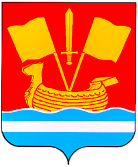 АДМИНИСТРАЦИЯ КИРОВСКОГО МУНИЦИПАЛЬНОГО РАЙОНА ЛЕНИНГРАДСКОЙ ОБЛАСТИП О С Т А Н О В Л Е Н И Еот__________________________№________О внесении изменений в постановление администрации Кировского муниципального района Ленинградской области от 03.02.2022 № 86 "Об утверждении муниципальной программы Кировского муниципального района Ленинградской области "Развитие физической культуры и спорта, молодежной политики в Кировском муниципальном районе Ленинградской области"	Руководствуясь статьей 179 Бюджетного кодекса Российской Федерации, Федеральным законом от 06.10.2003 № 131-ФЗ «Об общих принципах организации местного самоуправления в Российской Федерации», и в соответствии с  постановлением администрации Кировского муниципального района Ленинградской области от 25.11.2021 № 2012 «Об утверждении Порядка разработки, реализации и оценки эффективности муниципальных программ Кировского муниципального района Ленинградской области»: 1. Внести изменения в муниципальную программу Кировского муниципального района Ленинградской области «Развитие физической культуры и спорта, молодежной политики в Кировском муниципальном районе Ленинградской области» (далее - Программа), утвержденную постановлением администрации Кировского муниципального района Ленинградской области от 3 февраля 2022 года № 85  «Об утверждении  муниципальной программы Кировского муниципального района Ленинградской области «Развитие физической культуры и спорта, молодежной политики в Кировском муниципальном районе Ленинградской области» согласно приложению.2. Настоящее постановление вступает в силу после официального опубликования в средстве массовой информации газете «Ладога» и подлежит размещению на сайте администрации Кировского муниципального района Ленинградской области в сети «Интернет».3. Контроль за исполнение настоящего постановления возложить на заместителя главы администрации по социальному развитию.Первый заместитель главы администрации			С.А. ЕльчаниновРазослано: дело, КФ, Отдел УиО, Отдел по делам молодежи, физ.культуре и спортуПриложение к постановлениюадминистрацииКировского муниципального районаЛенинградской областиот_________________№_________Изменения в муниципальную программу Кировского муниципального района Ленинградской области«Развитие физической культуры и спорта, молодежной политики в Кировском муниципальном районе Ленинградской области»Паспорт муниципальной программы  Кировского муниципального района Ленинградской области«Развитие физической культуры и спорта, молодежной политики в Кировском муниципальном районе Ленинградской области»1. Общая характеристика, проблемы и прогноз развития сферы реализации ПрограммыПрограмма включает комплекс мероприятий по достижению прогнозных показателей развития физической культуры, спорта и молодежной политики.Физическая культура и спорт.Обеспеченность объектами физической культуры и спорта на территории Кировского муниципального района Ленинградской области составляет 30,3 %. Согласно статистическим данным на территории района расположено 140 спортивных сооружения, из них 3 стадиона, 72 плоскостных спортивных сооружения, 38 спортивных залов. В районе работают 5 учреждений физической культуры и спорта: МБУ  «Кировская СШ» г. Кировск, МБОУ ДО «Отрадненская  ДЮСШ» г. Отрадное, МБОУ ДО «ДЮСШ по футболу» г. Кировск, МАУ «Спортивно-зрелищный комплекс» г. Кировск, УМП «Плавательный бассейн» г. Кировск.В выездных соревнованиях разного уровня приняло участие более 1680 человек, из них МБУ ДО «Отрадненская ДЮСШ», МБУ ДО «Кировская ДЮСШ по футболу», МБУ ДО «РЦДО», МБУ «Кировска СШ».Основные направления программы по физической культуре и спорту  совпадают с приоритетными направлениями государственной программы Ленинградской области «Развитие физической культуры и спорта в Ленинградской области». К ним относятся: развитие физической культуры и массового спорта среди различных групп населения, развитие спорта высших достижений и системы подготовки спортивного резерва.Ежегодно отделом по делам молодежи, физической культуре и спорту проводятся более 60 спортивно-массовых мероприятий,  Спартакиада  Кировского муниципального района Ленинградской области, Спартакиада школьников, соревнования для допризывной молодежи, Соревнования среди детей дошкольного и младшего школьного возраста «Олимпийские звездочки», районные открытые турниры и первенства по разным видам спорта и др.В соответствии с Федеральным законом от 06 ноября 2003 года №131-ФЗ  «Об общих принципах организации местного самоуправления в Российской Федерации», отдел по делам молодежи, физической культуре и спорту администрации Кировского муниципального района Ленинградской области, принимая частично полномочия по организации обеспечения условий для развития на территории поселений Кировского муниципального района Ленинградской области массовой физической культуры и спорта, организации проведения официальных физкультурно-оздоровительных и спортивных мероприятий поселения, организации досуга жителей поселения и осуществлению мероприятий по работе с детьми и молодежью в поселениях, разработал положение о проведении межпоселенческой Спартакиады.Спартакиада проводится в два этапа: 1 этап – массовые соревнования в поселениях; 2 этап – соревнования между городскими и сельскими поселениями Кировского муниципального района Ленинградской области по программе  Спартакиады. Возраст участников от 18 лет и старше. Программа включает 10 видов спорта: лыжные гонки, настольный теннис, плавание, дартс, легкая атлетика, стрельба, волейбол, баскетбол, шахматы, мини-футбол.Ежегодно в Спартакиаде принимает участие более 800 человек. Для увеличения количества занимающихся необходимо строительство современных физкультурно-оздоровительных комплексов и бассейнов.Доля населения, систематически занимающегося физической культурой и спортом, по состоянию на 1 января 2020 года  Кировском муниципальном районе  Ленинградской области составляет 43,8% (46478 человек).	В результате выполнения мероприятий Программы предполагается увеличить долю населения Кировского района Ленинградской области, систематически занимающегося физической культурой и спортом с 43,8% (46478 человек) в 2020 году до 57% (59429  человек) в 2026 году от общей численности населения Кировского района Ленинградской области:2020 год – 43,8% (46478 чел.);2021 год – 48,8%  (51696 чел.);2022 год – 49,5% (52438 чел.);2023 год – 50% (52968 чел.);2024 год – 53% (56146 чел.);2025 год – 55% (58264 чел.);2026 год – 57% (59429 чел.)в том числе:детей и молодежи в возрасте 3-29 лет – с 78 % (20129 чел.) в 2020 году до 94% (24214 чел.) в 2026 году:2020 год – 78 % (20129 чел.);2021 год – 80,2 % (20696 чел.);2022 год – 83,2 % (21470 чел.);2023 год – 86,2 % (22244 чел.);2024 год – 89,2% (23018 чел.);2025 год – 92 % (23740 чел.);2026 год – 94 % (24214 чел.)инвалидов – с 5 % (348 чел.) в 2020 году до 7,2% % (515 чел.) в 2026 году:год – 5 % (348 чел.); год – 6,1 % (424 чел.); год – 6,2 % (431 чел.); год – 6,6 % (459 чел.); год – 6,8 % (473 чел.); год – 7% (487 чел.); год- 7,2% (515 чел.).Молодежная политика.В Кировском муниципальном районе  Ленинградской области работают: 5 молодежных волонтерских организаций; 3 военно-патриотических клуба; 3 поисковых объединения; 3 общественных молодежных организации; 6 молодежных советов, 1 молодежный коворкинг-центр.Отдел по делам молодежи, физической культуре и спорту  администрации Кировского муниципального района Ленинградской области проводит массовые мероприятия, способствующие воспитанию патриотизма: игра «Зарница – школа безопасности»; молодежные и спортивные мероприятия, посвященные дням Воинской Славы, молодежные акции «Георгиевская ленточка», «Свеча памяти», интеллектуальная игра «РИСК», военно-патриотическая игра «Осада» и др.Основные направления программы по молодежной политике совпадают с приоритетными направлениями государственной программы Ленинградской области «Развитие физической культуры и спорта в Ленинградской области». К ним относятся: профилактика асоциального поведения в молодежной среде, гражданско-патриотическое воспитание, развитие творческой и талантливой молодежи, организация летнего досуга молодежи. Отдел по делам молодежи, физической культуре и спорту администрации Кировского муниципального района Ленинградской области является координатором всероссийских волонтерских организаций и волонтерских проектов на территории Кировского района, таких как: ВОД «Волонтеры Победы», «Мы вместе», «Волонтеры на выборах».Совместно с субъектами профилактики распространения психоактивных веществ, комиссией по делам несовершеннолетних и защите их прав проводятся профилактические мероприятия по профилактике асоциального и девиантного поведения в молодежной среде. Крупным районным профилактическим проектом стала районная однодневная «Школа актива», которая проводится 3 раза в год для 50 несовершеннолетних, которые состоят на различных профилактических учетах.  Отдел ежегодно проводит работу по поддержке деятельности молодежных и детских  общественных объединений путем проведения обучения актива детских и молодежных общественных объединений и организаций, проведение семинаров, круглых столов с их участием.Проблема досуга молодежи – отсутствие молодежных клубов по месту жительства и специалистов на местах готовых реализовывать молодежную политику, отвечающую современным стандартам.  2. Приоритеты и цели государственной политики в сфере реализации Программы2.1. Целью государственной политики в области физической культуры и спорта является создание условий, обеспечивающих возможность здорового образа жизни граждан, систематических занятий физической культурой и спортом.2.2. Целью государственной политики в области молодежной политики является содействие развитию гражданского общества в Ленинградской области, а также развитие международных и внешнеэкономических связей Ленинградской области.3. Основные цели и задачи муниципальной программыЦелью Программы является создание условий, ориентирующих население Кировского муниципального района Ленинградской области на здоровый образ жизни,  на занятия физической культурой и массовым спортом, позитивная социализация молодежи, гражданско-патриотическое воспитание молодежи, укрепление и дальнейшее развитие общественно-государственной системы профилактики асоциального поведения в молодежной среде, содействие  развитию  творческих инициатив молодых людей и занятости молодежи, укрепление молодой семьи.Задачи Программы:Повышение интереса населения Кировского муниципального района Ленинградской области к занятиям физической культурой и спортом.Содействие развитию массового спорта и физкультурно-оздоровительного движения по месту жительства.Сохранение и укрепление здоровья детей, формирование у них потребности в физическом совершенствовании и здоровом образе жизни, развитие  системы детско-юношеского спорта. Формирование средствами физической культуры положительной мотивации у молодых людей относительно прохождения военной службы.Содействие развитию физической культуры и спорта инвалидов.Содействие развитию «ГТО движения».Улучшение материально-технической базы для полноценного проведения районных соревнований.Повышение уровня гражданско-патриотического сознания и поведения молодежи, воспитание уважения к историческому и культурному наследию. Реализация творческого потенциала молодежи. Создание условий для повышения интеллектуального и духовно-нравственного уровня молодежи. Профилактика асоциального поведения в молодежной среде, пропаганда здорового  образа жизни.Повышение качества работы со студенческой и профессионально обучающейся молодежью. Эффективная организация отдыха, оздоровления и занятости детей.Реализация комплекса мер по поддержке молодежных общественных организаций, объединений, инициатив и развитию добровольческого (волонтерского) движения. Улучшение материально-технической базы коворкинг-центров с целью привлечения молодежи в учреждения и развитие их творческого потенциала.4. Перечень мероприятий муниципальной программыДостижение цели и решение задач Программы осуществляются путем скоординированного выполнения комплекса взаимосвязанных по срокам, ресурсам, исполнителям и результатам мероприятий. Мероприятия Программы включены в две подпрограммы, которые соответствуют достижению государственных показателей в сферах физической культуры, спорта и молодежной политики . Подпрограммы предусматривают комплексы мер, направленных на расширение доступности, повышение качества в сфере физической культуры, развитие спорта высших достижений и эффективности услуг для молодежи. Основные мероприятия подпрограмм отражают актуальные и перспективные направления государственной политики в сфере физической культуры, спорта и молодежной политики Кировского района Ленинградской области и эффективно дополняют основные положения  целевых программ, включенных в Программу. Паспорт подпрограммы 1. «Развитие физической культуры и спорта в Кировском муниципальном районе  Ленинградской области»ПЕРЕЧЕНЬмероприятий подпрограммы № 1«Развитие физической культуры и спорта в Кировском муниципальном районе Ленинградской области»Основные мероприятия подпрограммы:Комплекс процессных мероприятий  «Развитие физической культуры и спорта среди различных групп населения».Комплекс процессных мероприятий «Развитие массового детско-юношеского спорта».Комплекс процессных мероприятий «Патриотическое воспитание молодежи средствами физической культуры и спорта».Комплекс процессных мероприятий «Развитие адаптивной физической культуры и спорта».Комплекс процессных мероприятий «Материально-техническое обеспечение физической культуры и спорта».Комплекс процессных мероприятий «Реализация комплекса мер по поддержке учреждений, осуществляющих спортивную подготовку в Кировском районе Ленинградской области».Мероприятия, направленные на достижение целей регионального проекта «Спорт - норма жизни».Паспорт подпрограммы 2. «Развитие молодежной политики в Кировском муниципальном районе Ленинградской области»ПЕРЕЧЕНЬмероприятий подпрограммы № 2 «Развитие молодежной политики в Кировском муниципальном районе Ленинградской области»Основные мероприятия подпрограммы:Комплекс процессных мероприятий «Гражданско-патриотическое воспитание молодежи».Комплекс процессных мероприятий «Профилактика асоциального  поведения и употребления психоактивных  веществ в подростковой и молодежной среде».Комплекс процессных мероприятий «Создание условий и возможностей для успешной социализации и самореализации молодежи».Комплекс процессных мероприятий «Обеспечение отдыха, занятости детей, подростков и молодежи».Мероприятия, направленные на реализацию федерального проекта «Патриотическое воспитание».Сведения о показателях (индикаторах) и их значениях муниципальной программы Кировского муниципального района Ленинградской области «Развитие физической культуры и спорта, молодежной политики  в Кировском муниципальном районе Ленинградской области»Сведения о порядке сбора информации и методике расчета показателей (индикаторов) муниципальной программы«Развитие физической культуры и спорта, молодежной политики  в Кировском муниципальном районе Ленинградской области»План реализации муниципальной программы Кировского муниципального района Ленинградской области «Развитие физической культуры и спорта, молодежной политики  в Кировском муниципальном районе Ленинградской области»Наименование Программы«Развитие физической культуры и спорта, молодежной политики в Кировском муниципальном районе Ленинградской области»«Развитие физической культуры и спорта, молодежной политики в Кировском муниципальном районе Ленинградской области»«Развитие физической культуры и спорта, молодежной политики в Кировском муниципальном районе Ленинградской области»«Развитие физической культуры и спорта, молодежной политики в Кировском муниципальном районе Ленинградской области»«Развитие физической культуры и спорта, молодежной политики в Кировском муниципальном районе Ленинградской области»«Развитие физической культуры и спорта, молодежной политики в Кировском муниципальном районе Ленинградской области»«Развитие физической культуры и спорта, молодежной политики в Кировском муниципальном районе Ленинградской области»Сроки реализации Программы2022 – 2026 годы2022 – 2026 годы2022 – 2026 годы2022 – 2026 годы2022 – 2026 годы2022 – 2026 годы2022 – 2026 годыОтветственный исполнитель ПрограммыОтдел по делам молодежи, физической культуре и спорту администрации Кировского муниципального образования Ленинградской области (далее –отдел)Отдел по делам молодежи, физической культуре и спорту администрации Кировского муниципального образования Ленинградской области (далее –отдел)Отдел по делам молодежи, физической культуре и спорту администрации Кировского муниципального образования Ленинградской области (далее –отдел)Отдел по делам молодежи, физической культуре и спорту администрации Кировского муниципального образования Ленинградской области (далее –отдел)Отдел по делам молодежи, физической культуре и спорту администрации Кировского муниципального образования Ленинградской области (далее –отдел)Отдел по делам молодежи, физической культуре и спорту администрации Кировского муниципального образования Ленинградской области (далее –отдел)Отдел по делам молодежи, физической культуре и спорту администрации Кировского муниципального образования Ленинградской области (далее –отдел)Соисполнители ПрограммыМКУ «Управление капитального строительства» Кировского муниципального района Ленинградской области (далее – УКС)Комитет образования администрации Кировского муниципального района Ленинградской области (далее – КО)Комитет по управлению муниципальным имуществом администрации Кировского муниципального района Ленинградской (далее – КУМИ)МКУ «Управление капитального строительства» Кировского муниципального района Ленинградской области (далее – УКС)Комитет образования администрации Кировского муниципального района Ленинградской области (далее – КО)Комитет по управлению муниципальным имуществом администрации Кировского муниципального района Ленинградской (далее – КУМИ)МКУ «Управление капитального строительства» Кировского муниципального района Ленинградской области (далее – УКС)Комитет образования администрации Кировского муниципального района Ленинградской области (далее – КО)Комитет по управлению муниципальным имуществом администрации Кировского муниципального района Ленинградской (далее – КУМИ)МКУ «Управление капитального строительства» Кировского муниципального района Ленинградской области (далее – УКС)Комитет образования администрации Кировского муниципального района Ленинградской области (далее – КО)Комитет по управлению муниципальным имуществом администрации Кировского муниципального района Ленинградской (далее – КУМИ)МКУ «Управление капитального строительства» Кировского муниципального района Ленинградской области (далее – УКС)Комитет образования администрации Кировского муниципального района Ленинградской области (далее – КО)Комитет по управлению муниципальным имуществом администрации Кировского муниципального района Ленинградской (далее – КУМИ)МКУ «Управление капитального строительства» Кировского муниципального района Ленинградской области (далее – УКС)Комитет образования администрации Кировского муниципального района Ленинградской области (далее – КО)Комитет по управлению муниципальным имуществом администрации Кировского муниципального района Ленинградской (далее – КУМИ)МКУ «Управление капитального строительства» Кировского муниципального района Ленинградской области (далее – УКС)Комитет образования администрации Кировского муниципального района Ленинградской области (далее – КО)Комитет по управлению муниципальным имуществом администрации Кировского муниципального района Ленинградской (далее – КУМИ)Участники ПрограммыМуниципальное автономное учреждение «Спортивно-зрелищный комплекс» (далее –МАУ «СЗК»);Муниципальное автономное учреждение «Молодежный коворкинг центр «Кредо» (далее – МАУ МКЦ«Кредо»);Муниципальное бюджетное учреждение  дополнительного образования «Кировская спортивная школа» (далее –МБУ ДО «Кировская СШ»);Муниципальное бюджетное учреждение дополнительного образования «Отрадненская детско-юношеская школа» (далее – МБУ ДО «Отрадненская ДЮСШ»);Муниципальное бюджетное учреждение дополнительного образования «Детско-юношеская школа по футболу» (далее – МБУ ДО «ДЮСШ по футболу»);Муниципальное бюджетное учреждение дополнительного образования «Районный центр дополнительного образования» (далее– МБУ ДО «РЦДО»).Муниципальное автономное учреждение «Спортивно-зрелищный комплекс» (далее –МАУ «СЗК»);Муниципальное автономное учреждение «Молодежный коворкинг центр «Кредо» (далее – МАУ МКЦ«Кредо»);Муниципальное бюджетное учреждение  дополнительного образования «Кировская спортивная школа» (далее –МБУ ДО «Кировская СШ»);Муниципальное бюджетное учреждение дополнительного образования «Отрадненская детско-юношеская школа» (далее – МБУ ДО «Отрадненская ДЮСШ»);Муниципальное бюджетное учреждение дополнительного образования «Детско-юношеская школа по футболу» (далее – МБУ ДО «ДЮСШ по футболу»);Муниципальное бюджетное учреждение дополнительного образования «Районный центр дополнительного образования» (далее– МБУ ДО «РЦДО»).Муниципальное автономное учреждение «Спортивно-зрелищный комплекс» (далее –МАУ «СЗК»);Муниципальное автономное учреждение «Молодежный коворкинг центр «Кредо» (далее – МАУ МКЦ«Кредо»);Муниципальное бюджетное учреждение  дополнительного образования «Кировская спортивная школа» (далее –МБУ ДО «Кировская СШ»);Муниципальное бюджетное учреждение дополнительного образования «Отрадненская детско-юношеская школа» (далее – МБУ ДО «Отрадненская ДЮСШ»);Муниципальное бюджетное учреждение дополнительного образования «Детско-юношеская школа по футболу» (далее – МБУ ДО «ДЮСШ по футболу»);Муниципальное бюджетное учреждение дополнительного образования «Районный центр дополнительного образования» (далее– МБУ ДО «РЦДО»).Муниципальное автономное учреждение «Спортивно-зрелищный комплекс» (далее –МАУ «СЗК»);Муниципальное автономное учреждение «Молодежный коворкинг центр «Кредо» (далее – МАУ МКЦ«Кредо»);Муниципальное бюджетное учреждение  дополнительного образования «Кировская спортивная школа» (далее –МБУ ДО «Кировская СШ»);Муниципальное бюджетное учреждение дополнительного образования «Отрадненская детско-юношеская школа» (далее – МБУ ДО «Отрадненская ДЮСШ»);Муниципальное бюджетное учреждение дополнительного образования «Детско-юношеская школа по футболу» (далее – МБУ ДО «ДЮСШ по футболу»);Муниципальное бюджетное учреждение дополнительного образования «Районный центр дополнительного образования» (далее– МБУ ДО «РЦДО»).Муниципальное автономное учреждение «Спортивно-зрелищный комплекс» (далее –МАУ «СЗК»);Муниципальное автономное учреждение «Молодежный коворкинг центр «Кредо» (далее – МАУ МКЦ«Кредо»);Муниципальное бюджетное учреждение  дополнительного образования «Кировская спортивная школа» (далее –МБУ ДО «Кировская СШ»);Муниципальное бюджетное учреждение дополнительного образования «Отрадненская детско-юношеская школа» (далее – МБУ ДО «Отрадненская ДЮСШ»);Муниципальное бюджетное учреждение дополнительного образования «Детско-юношеская школа по футболу» (далее – МБУ ДО «ДЮСШ по футболу»);Муниципальное бюджетное учреждение дополнительного образования «Районный центр дополнительного образования» (далее– МБУ ДО «РЦДО»).Муниципальное автономное учреждение «Спортивно-зрелищный комплекс» (далее –МАУ «СЗК»);Муниципальное автономное учреждение «Молодежный коворкинг центр «Кредо» (далее – МАУ МКЦ«Кредо»);Муниципальное бюджетное учреждение  дополнительного образования «Кировская спортивная школа» (далее –МБУ ДО «Кировская СШ»);Муниципальное бюджетное учреждение дополнительного образования «Отрадненская детско-юношеская школа» (далее – МБУ ДО «Отрадненская ДЮСШ»);Муниципальное бюджетное учреждение дополнительного образования «Детско-юношеская школа по футболу» (далее – МБУ ДО «ДЮСШ по футболу»);Муниципальное бюджетное учреждение дополнительного образования «Районный центр дополнительного образования» (далее– МБУ ДО «РЦДО»).Муниципальное автономное учреждение «Спортивно-зрелищный комплекс» (далее –МАУ «СЗК»);Муниципальное автономное учреждение «Молодежный коворкинг центр «Кредо» (далее – МАУ МКЦ«Кредо»);Муниципальное бюджетное учреждение  дополнительного образования «Кировская спортивная школа» (далее –МБУ ДО «Кировская СШ»);Муниципальное бюджетное учреждение дополнительного образования «Отрадненская детско-юношеская школа» (далее – МБУ ДО «Отрадненская ДЮСШ»);Муниципальное бюджетное учреждение дополнительного образования «Детско-юношеская школа по футболу» (далее – МБУ ДО «ДЮСШ по футболу»);Муниципальное бюджетное учреждение дополнительного образования «Районный центр дополнительного образования» (далее– МБУ ДО «РЦДО»).Цель ПрограммыСоздание условий, ориентирующих население Кировского муниципального района Ленинградской области на здоровый образ жизни,  на занятия физической культурой и массовым спортом.Позитивная социализация молодежи, гражданско-патриотическое воспитание молодежи, укрепление и дальнейшее развитие общественно-государственной системы профилактики асоциального поведения в молодежной среде, содействие развитию творческих инициатив молодых людей и занятости молодежи, укрепление молодой семьи.Создание условий, ориентирующих население Кировского муниципального района Ленинградской области на здоровый образ жизни,  на занятия физической культурой и массовым спортом.Позитивная социализация молодежи, гражданско-патриотическое воспитание молодежи, укрепление и дальнейшее развитие общественно-государственной системы профилактики асоциального поведения в молодежной среде, содействие развитию творческих инициатив молодых людей и занятости молодежи, укрепление молодой семьи.Создание условий, ориентирующих население Кировского муниципального района Ленинградской области на здоровый образ жизни,  на занятия физической культурой и массовым спортом.Позитивная социализация молодежи, гражданско-патриотическое воспитание молодежи, укрепление и дальнейшее развитие общественно-государственной системы профилактики асоциального поведения в молодежной среде, содействие развитию творческих инициатив молодых людей и занятости молодежи, укрепление молодой семьи.Создание условий, ориентирующих население Кировского муниципального района Ленинградской области на здоровый образ жизни,  на занятия физической культурой и массовым спортом.Позитивная социализация молодежи, гражданско-патриотическое воспитание молодежи, укрепление и дальнейшее развитие общественно-государственной системы профилактики асоциального поведения в молодежной среде, содействие развитию творческих инициатив молодых людей и занятости молодежи, укрепление молодой семьи.Создание условий, ориентирующих население Кировского муниципального района Ленинградской области на здоровый образ жизни,  на занятия физической культурой и массовым спортом.Позитивная социализация молодежи, гражданско-патриотическое воспитание молодежи, укрепление и дальнейшее развитие общественно-государственной системы профилактики асоциального поведения в молодежной среде, содействие развитию творческих инициатив молодых людей и занятости молодежи, укрепление молодой семьи.Создание условий, ориентирующих население Кировского муниципального района Ленинградской области на здоровый образ жизни,  на занятия физической культурой и массовым спортом.Позитивная социализация молодежи, гражданско-патриотическое воспитание молодежи, укрепление и дальнейшее развитие общественно-государственной системы профилактики асоциального поведения в молодежной среде, содействие развитию творческих инициатив молодых людей и занятости молодежи, укрепление молодой семьи.Создание условий, ориентирующих население Кировского муниципального района Ленинградской области на здоровый образ жизни,  на занятия физической культурой и массовым спортом.Позитивная социализация молодежи, гражданско-патриотическое воспитание молодежи, укрепление и дальнейшее развитие общественно-государственной системы профилактики асоциального поведения в молодежной среде, содействие развитию творческих инициатив молодых людей и занятости молодежи, укрепление молодой семьи.Задачи ПрограммыПовышение интереса населения Кировского муниципального района Ленинградской области к занятиям физической культурой и спортом.Содействие развитию массового спорта и физкультурно-оздоровительного движения по месту жительства.Сохранение и укрепление здоровья детей, формирование у них потребности в физическом совершенствовании и здоровом образе жизни, развитие  системы детско-юношеского спорта. Формирование средствами физической культуры положительной мотивации у молодых людей относительно прохождения военной службы.Содействие развитию физической культуры и спорта инвалидов.Содействие развитию «ГТО движения».Улучшение материально-технической базы, для полноценного проведения районных соревнований.Повышение уровня гражданско-патриотического сознания и поведения молодежи, воспитание уважения к историческому и культурному наследию. Реализация творческого потенциала молодежи. Создание условий для повышения интеллектуального и духовно-нравственного уровня молодежи. Профилактика асоциального поведения в молодежной среде, пропаганда здорового  образа жизни.Повышение качества работы со студенческой и профессионально обучающейся молодежью. Эффективная организация отдыха, оздоровления и занятости детей.Реализация комплекса мер по поддержке молодежных общественных организаций, объединений, инициатив и развитию добровольческого (волонтерского)движения. Улучшение материально-технической базы коворкинг-центров с целью привлечения молодежи в учреждения и развитие их творческого потенциала.Повышение интереса населения Кировского муниципального района Ленинградской области к занятиям физической культурой и спортом.Содействие развитию массового спорта и физкультурно-оздоровительного движения по месту жительства.Сохранение и укрепление здоровья детей, формирование у них потребности в физическом совершенствовании и здоровом образе жизни, развитие  системы детско-юношеского спорта. Формирование средствами физической культуры положительной мотивации у молодых людей относительно прохождения военной службы.Содействие развитию физической культуры и спорта инвалидов.Содействие развитию «ГТО движения».Улучшение материально-технической базы, для полноценного проведения районных соревнований.Повышение уровня гражданско-патриотического сознания и поведения молодежи, воспитание уважения к историческому и культурному наследию. Реализация творческого потенциала молодежи. Создание условий для повышения интеллектуального и духовно-нравственного уровня молодежи. Профилактика асоциального поведения в молодежной среде, пропаганда здорового  образа жизни.Повышение качества работы со студенческой и профессионально обучающейся молодежью. Эффективная организация отдыха, оздоровления и занятости детей.Реализация комплекса мер по поддержке молодежных общественных организаций, объединений, инициатив и развитию добровольческого (волонтерского)движения. Улучшение материально-технической базы коворкинг-центров с целью привлечения молодежи в учреждения и развитие их творческого потенциала.Повышение интереса населения Кировского муниципального района Ленинградской области к занятиям физической культурой и спортом.Содействие развитию массового спорта и физкультурно-оздоровительного движения по месту жительства.Сохранение и укрепление здоровья детей, формирование у них потребности в физическом совершенствовании и здоровом образе жизни, развитие  системы детско-юношеского спорта. Формирование средствами физической культуры положительной мотивации у молодых людей относительно прохождения военной службы.Содействие развитию физической культуры и спорта инвалидов.Содействие развитию «ГТО движения».Улучшение материально-технической базы, для полноценного проведения районных соревнований.Повышение уровня гражданско-патриотического сознания и поведения молодежи, воспитание уважения к историческому и культурному наследию. Реализация творческого потенциала молодежи. Создание условий для повышения интеллектуального и духовно-нравственного уровня молодежи. Профилактика асоциального поведения в молодежной среде, пропаганда здорового  образа жизни.Повышение качества работы со студенческой и профессионально обучающейся молодежью. Эффективная организация отдыха, оздоровления и занятости детей.Реализация комплекса мер по поддержке молодежных общественных организаций, объединений, инициатив и развитию добровольческого (волонтерского)движения. Улучшение материально-технической базы коворкинг-центров с целью привлечения молодежи в учреждения и развитие их творческого потенциала.Повышение интереса населения Кировского муниципального района Ленинградской области к занятиям физической культурой и спортом.Содействие развитию массового спорта и физкультурно-оздоровительного движения по месту жительства.Сохранение и укрепление здоровья детей, формирование у них потребности в физическом совершенствовании и здоровом образе жизни, развитие  системы детско-юношеского спорта. Формирование средствами физической культуры положительной мотивации у молодых людей относительно прохождения военной службы.Содействие развитию физической культуры и спорта инвалидов.Содействие развитию «ГТО движения».Улучшение материально-технической базы, для полноценного проведения районных соревнований.Повышение уровня гражданско-патриотического сознания и поведения молодежи, воспитание уважения к историческому и культурному наследию. Реализация творческого потенциала молодежи. Создание условий для повышения интеллектуального и духовно-нравственного уровня молодежи. Профилактика асоциального поведения в молодежной среде, пропаганда здорового  образа жизни.Повышение качества работы со студенческой и профессионально обучающейся молодежью. Эффективная организация отдыха, оздоровления и занятости детей.Реализация комплекса мер по поддержке молодежных общественных организаций, объединений, инициатив и развитию добровольческого (волонтерского)движения. Улучшение материально-технической базы коворкинг-центров с целью привлечения молодежи в учреждения и развитие их творческого потенциала.Повышение интереса населения Кировского муниципального района Ленинградской области к занятиям физической культурой и спортом.Содействие развитию массового спорта и физкультурно-оздоровительного движения по месту жительства.Сохранение и укрепление здоровья детей, формирование у них потребности в физическом совершенствовании и здоровом образе жизни, развитие  системы детско-юношеского спорта. Формирование средствами физической культуры положительной мотивации у молодых людей относительно прохождения военной службы.Содействие развитию физической культуры и спорта инвалидов.Содействие развитию «ГТО движения».Улучшение материально-технической базы, для полноценного проведения районных соревнований.Повышение уровня гражданско-патриотического сознания и поведения молодежи, воспитание уважения к историческому и культурному наследию. Реализация творческого потенциала молодежи. Создание условий для повышения интеллектуального и духовно-нравственного уровня молодежи. Профилактика асоциального поведения в молодежной среде, пропаганда здорового  образа жизни.Повышение качества работы со студенческой и профессионально обучающейся молодежью. Эффективная организация отдыха, оздоровления и занятости детей.Реализация комплекса мер по поддержке молодежных общественных организаций, объединений, инициатив и развитию добровольческого (волонтерского)движения. Улучшение материально-технической базы коворкинг-центров с целью привлечения молодежи в учреждения и развитие их творческого потенциала.Повышение интереса населения Кировского муниципального района Ленинградской области к занятиям физической культурой и спортом.Содействие развитию массового спорта и физкультурно-оздоровительного движения по месту жительства.Сохранение и укрепление здоровья детей, формирование у них потребности в физическом совершенствовании и здоровом образе жизни, развитие  системы детско-юношеского спорта. Формирование средствами физической культуры положительной мотивации у молодых людей относительно прохождения военной службы.Содействие развитию физической культуры и спорта инвалидов.Содействие развитию «ГТО движения».Улучшение материально-технической базы, для полноценного проведения районных соревнований.Повышение уровня гражданско-патриотического сознания и поведения молодежи, воспитание уважения к историческому и культурному наследию. Реализация творческого потенциала молодежи. Создание условий для повышения интеллектуального и духовно-нравственного уровня молодежи. Профилактика асоциального поведения в молодежной среде, пропаганда здорового  образа жизни.Повышение качества работы со студенческой и профессионально обучающейся молодежью. Эффективная организация отдыха, оздоровления и занятости детей.Реализация комплекса мер по поддержке молодежных общественных организаций, объединений, инициатив и развитию добровольческого (волонтерского)движения. Улучшение материально-технической базы коворкинг-центров с целью привлечения молодежи в учреждения и развитие их творческого потенциала.Повышение интереса населения Кировского муниципального района Ленинградской области к занятиям физической культурой и спортом.Содействие развитию массового спорта и физкультурно-оздоровительного движения по месту жительства.Сохранение и укрепление здоровья детей, формирование у них потребности в физическом совершенствовании и здоровом образе жизни, развитие  системы детско-юношеского спорта. Формирование средствами физической культуры положительной мотивации у молодых людей относительно прохождения военной службы.Содействие развитию физической культуры и спорта инвалидов.Содействие развитию «ГТО движения».Улучшение материально-технической базы, для полноценного проведения районных соревнований.Повышение уровня гражданско-патриотического сознания и поведения молодежи, воспитание уважения к историческому и культурному наследию. Реализация творческого потенциала молодежи. Создание условий для повышения интеллектуального и духовно-нравственного уровня молодежи. Профилактика асоциального поведения в молодежной среде, пропаганда здорового  образа жизни.Повышение качества работы со студенческой и профессионально обучающейся молодежью. Эффективная организация отдыха, оздоровления и занятости детей.Реализация комплекса мер по поддержке молодежных общественных организаций, объединений, инициатив и развитию добровольческого (волонтерского)движения. Улучшение материально-технической базы коворкинг-центров с целью привлечения молодежи в учреждения и развитие их творческого потенциала.Ожидаемые (конечные) результаты реализации ПрограммыПоэтапная реализация Программы позволит:- проведение ежегодно не менее 50 районных физкультурно-спортивных мероприятий;- проведение ежегодно  5 массовых физкультурных мероприятий;- участие ежегодно в не менее 80 областных, межрегиональных спортивно-массовых соревнованиях и  соревнованиях по видам спорта среди детей;- участие ежегодно в спартакиаде Ленинградской области;- проведение ежегодно спортивных соревнований среди допризывной молодежи Кировского района по 3 видам спорта;- проведение ежегодно спартакиады школьников Кировского района;- соревнования среди детей дошкольного и младшего школьного возраста;- участие ежегодно в областной спартакиаде среди инвалидов по слуху;- приобретение ежегодно спортивного инвентаря, в том числе: комплекты для игровых видов спорта - 2 комплектов; - информационное обеспечение спортивных мероприятий ежегодно;- приобретение ежегодно не менее 600 медалей, 65 кубков, 1000 грамот;- увеличение количества проводимых мероприятий и числа участников на 7% ежегодно по  гражданскому и военно-патриотическому воспитанию молодежи;-ежегодное увеличение на 7 % количества участников мероприятий, проводимых при поддержке молодежных общественных инициатив;- увеличение числа участников профилактических мероприятий на 3% (в совершенствовании системы профилактики асоциального поведения в молодежной среде) ежегодно;- рост  числа участников различных видов молодежного творчества на 3% ежегодно;- ежегодное увеличение количества добровольческих (волонтерских) и мероприятий- ежегодно открытие одного (до 2024 года) коворкинг-центра на территории Кировского районаПоэтапная реализация Программы позволит:- проведение ежегодно не менее 50 районных физкультурно-спортивных мероприятий;- проведение ежегодно  5 массовых физкультурных мероприятий;- участие ежегодно в не менее 80 областных, межрегиональных спортивно-массовых соревнованиях и  соревнованиях по видам спорта среди детей;- участие ежегодно в спартакиаде Ленинградской области;- проведение ежегодно спортивных соревнований среди допризывной молодежи Кировского района по 3 видам спорта;- проведение ежегодно спартакиады школьников Кировского района;- соревнования среди детей дошкольного и младшего школьного возраста;- участие ежегодно в областной спартакиаде среди инвалидов по слуху;- приобретение ежегодно спортивного инвентаря, в том числе: комплекты для игровых видов спорта - 2 комплектов; - информационное обеспечение спортивных мероприятий ежегодно;- приобретение ежегодно не менее 600 медалей, 65 кубков, 1000 грамот;- увеличение количества проводимых мероприятий и числа участников на 7% ежегодно по  гражданскому и военно-патриотическому воспитанию молодежи;-ежегодное увеличение на 7 % количества участников мероприятий, проводимых при поддержке молодежных общественных инициатив;- увеличение числа участников профилактических мероприятий на 3% (в совершенствовании системы профилактики асоциального поведения в молодежной среде) ежегодно;- рост  числа участников различных видов молодежного творчества на 3% ежегодно;- ежегодное увеличение количества добровольческих (волонтерских) и мероприятий- ежегодно открытие одного (до 2024 года) коворкинг-центра на территории Кировского районаПоэтапная реализация Программы позволит:- проведение ежегодно не менее 50 районных физкультурно-спортивных мероприятий;- проведение ежегодно  5 массовых физкультурных мероприятий;- участие ежегодно в не менее 80 областных, межрегиональных спортивно-массовых соревнованиях и  соревнованиях по видам спорта среди детей;- участие ежегодно в спартакиаде Ленинградской области;- проведение ежегодно спортивных соревнований среди допризывной молодежи Кировского района по 3 видам спорта;- проведение ежегодно спартакиады школьников Кировского района;- соревнования среди детей дошкольного и младшего школьного возраста;- участие ежегодно в областной спартакиаде среди инвалидов по слуху;- приобретение ежегодно спортивного инвентаря, в том числе: комплекты для игровых видов спорта - 2 комплектов; - информационное обеспечение спортивных мероприятий ежегодно;- приобретение ежегодно не менее 600 медалей, 65 кубков, 1000 грамот;- увеличение количества проводимых мероприятий и числа участников на 7% ежегодно по  гражданскому и военно-патриотическому воспитанию молодежи;-ежегодное увеличение на 7 % количества участников мероприятий, проводимых при поддержке молодежных общественных инициатив;- увеличение числа участников профилактических мероприятий на 3% (в совершенствовании системы профилактики асоциального поведения в молодежной среде) ежегодно;- рост  числа участников различных видов молодежного творчества на 3% ежегодно;- ежегодное увеличение количества добровольческих (волонтерских) и мероприятий- ежегодно открытие одного (до 2024 года) коворкинг-центра на территории Кировского районаПоэтапная реализация Программы позволит:- проведение ежегодно не менее 50 районных физкультурно-спортивных мероприятий;- проведение ежегодно  5 массовых физкультурных мероприятий;- участие ежегодно в не менее 80 областных, межрегиональных спортивно-массовых соревнованиях и  соревнованиях по видам спорта среди детей;- участие ежегодно в спартакиаде Ленинградской области;- проведение ежегодно спортивных соревнований среди допризывной молодежи Кировского района по 3 видам спорта;- проведение ежегодно спартакиады школьников Кировского района;- соревнования среди детей дошкольного и младшего школьного возраста;- участие ежегодно в областной спартакиаде среди инвалидов по слуху;- приобретение ежегодно спортивного инвентаря, в том числе: комплекты для игровых видов спорта - 2 комплектов; - информационное обеспечение спортивных мероприятий ежегодно;- приобретение ежегодно не менее 600 медалей, 65 кубков, 1000 грамот;- увеличение количества проводимых мероприятий и числа участников на 7% ежегодно по  гражданскому и военно-патриотическому воспитанию молодежи;-ежегодное увеличение на 7 % количества участников мероприятий, проводимых при поддержке молодежных общественных инициатив;- увеличение числа участников профилактических мероприятий на 3% (в совершенствовании системы профилактики асоциального поведения в молодежной среде) ежегодно;- рост  числа участников различных видов молодежного творчества на 3% ежегодно;- ежегодное увеличение количества добровольческих (волонтерских) и мероприятий- ежегодно открытие одного (до 2024 года) коворкинг-центра на территории Кировского районаПоэтапная реализация Программы позволит:- проведение ежегодно не менее 50 районных физкультурно-спортивных мероприятий;- проведение ежегодно  5 массовых физкультурных мероприятий;- участие ежегодно в не менее 80 областных, межрегиональных спортивно-массовых соревнованиях и  соревнованиях по видам спорта среди детей;- участие ежегодно в спартакиаде Ленинградской области;- проведение ежегодно спортивных соревнований среди допризывной молодежи Кировского района по 3 видам спорта;- проведение ежегодно спартакиады школьников Кировского района;- соревнования среди детей дошкольного и младшего школьного возраста;- участие ежегодно в областной спартакиаде среди инвалидов по слуху;- приобретение ежегодно спортивного инвентаря, в том числе: комплекты для игровых видов спорта - 2 комплектов; - информационное обеспечение спортивных мероприятий ежегодно;- приобретение ежегодно не менее 600 медалей, 65 кубков, 1000 грамот;- увеличение количества проводимых мероприятий и числа участников на 7% ежегодно по  гражданскому и военно-патриотическому воспитанию молодежи;-ежегодное увеличение на 7 % количества участников мероприятий, проводимых при поддержке молодежных общественных инициатив;- увеличение числа участников профилактических мероприятий на 3% (в совершенствовании системы профилактики асоциального поведения в молодежной среде) ежегодно;- рост  числа участников различных видов молодежного творчества на 3% ежегодно;- ежегодное увеличение количества добровольческих (волонтерских) и мероприятий- ежегодно открытие одного (до 2024 года) коворкинг-центра на территории Кировского районаПоэтапная реализация Программы позволит:- проведение ежегодно не менее 50 районных физкультурно-спортивных мероприятий;- проведение ежегодно  5 массовых физкультурных мероприятий;- участие ежегодно в не менее 80 областных, межрегиональных спортивно-массовых соревнованиях и  соревнованиях по видам спорта среди детей;- участие ежегодно в спартакиаде Ленинградской области;- проведение ежегодно спортивных соревнований среди допризывной молодежи Кировского района по 3 видам спорта;- проведение ежегодно спартакиады школьников Кировского района;- соревнования среди детей дошкольного и младшего школьного возраста;- участие ежегодно в областной спартакиаде среди инвалидов по слуху;- приобретение ежегодно спортивного инвентаря, в том числе: комплекты для игровых видов спорта - 2 комплектов; - информационное обеспечение спортивных мероприятий ежегодно;- приобретение ежегодно не менее 600 медалей, 65 кубков, 1000 грамот;- увеличение количества проводимых мероприятий и числа участников на 7% ежегодно по  гражданскому и военно-патриотическому воспитанию молодежи;-ежегодное увеличение на 7 % количества участников мероприятий, проводимых при поддержке молодежных общественных инициатив;- увеличение числа участников профилактических мероприятий на 3% (в совершенствовании системы профилактики асоциального поведения в молодежной среде) ежегодно;- рост  числа участников различных видов молодежного творчества на 3% ежегодно;- ежегодное увеличение количества добровольческих (волонтерских) и мероприятий- ежегодно открытие одного (до 2024 года) коворкинг-центра на территории Кировского районаПоэтапная реализация Программы позволит:- проведение ежегодно не менее 50 районных физкультурно-спортивных мероприятий;- проведение ежегодно  5 массовых физкультурных мероприятий;- участие ежегодно в не менее 80 областных, межрегиональных спортивно-массовых соревнованиях и  соревнованиях по видам спорта среди детей;- участие ежегодно в спартакиаде Ленинградской области;- проведение ежегодно спортивных соревнований среди допризывной молодежи Кировского района по 3 видам спорта;- проведение ежегодно спартакиады школьников Кировского района;- соревнования среди детей дошкольного и младшего школьного возраста;- участие ежегодно в областной спартакиаде среди инвалидов по слуху;- приобретение ежегодно спортивного инвентаря, в том числе: комплекты для игровых видов спорта - 2 комплектов; - информационное обеспечение спортивных мероприятий ежегодно;- приобретение ежегодно не менее 600 медалей, 65 кубков, 1000 грамот;- увеличение количества проводимых мероприятий и числа участников на 7% ежегодно по  гражданскому и военно-патриотическому воспитанию молодежи;-ежегодное увеличение на 7 % количества участников мероприятий, проводимых при поддержке молодежных общественных инициатив;- увеличение числа участников профилактических мероприятий на 3% (в совершенствовании системы профилактики асоциального поведения в молодежной среде) ежегодно;- рост  числа участников различных видов молодежного творчества на 3% ежегодно;- ежегодное увеличение количества добровольческих (волонтерских) и мероприятий- ежегодно открытие одного (до 2024 года) коворкинг-центра на территории Кировского районаПодпрограммы Программы 1. «Развитие физической культуры и спорта в Кировском муниципальном районе Ленинградской области».2. «Развитие молодежной политики в Кировском муниципальном районе Ленинградской области». 1. «Развитие физической культуры и спорта в Кировском муниципальном районе Ленинградской области».2. «Развитие молодежной политики в Кировском муниципальном районе Ленинградской области». 1. «Развитие физической культуры и спорта в Кировском муниципальном районе Ленинградской области».2. «Развитие молодежной политики в Кировском муниципальном районе Ленинградской области». 1. «Развитие физической культуры и спорта в Кировском муниципальном районе Ленинградской области».2. «Развитие молодежной политики в Кировском муниципальном районе Ленинградской области». 1. «Развитие физической культуры и спорта в Кировском муниципальном районе Ленинградской области».2. «Развитие молодежной политики в Кировском муниципальном районе Ленинградской области». 1. «Развитие физической культуры и спорта в Кировском муниципальном районе Ленинградской области».2. «Развитие молодежной политики в Кировском муниципальном районе Ленинградской области». 1. «Развитие физической культуры и спорта в Кировском муниципальном районе Ленинградской области».2. «Развитие молодежной политики в Кировском муниципальном районе Ленинградской области».Проекты, реализуемые в рамках ПрограммыРегиональный проект «Спорт- норма жизни»; Региональный проект «Спорт- норма жизни»; Региональный проект «Спорт- норма жизни»; Региональный проект «Спорт- норма жизни»; Региональный проект «Спорт- норма жизни»; Региональный проект «Спорт- норма жизни»; Региональный проект «Спорт- норма жизни»; Финансовое обеспечение муниципальной программы - всего, в том числе по годам реализацииИсточники финансирования муниципальной программы, в том числе по годам:Расходы (рублей)Расходы (рублей)Расходы (рублей)Расходы (рублей)Расходы (рублей)Расходы (рублей)Финансовое обеспечение муниципальной программы - всего, в том числе по годам реализацииИсточники финансирования муниципальной программы, в том числе по годам:Всего2022 г.2023 г.2024 г.2025 г.2026 г.Финансовое обеспечение муниципальной программы - всего, в том числе по годам реализации- средства бюджета района, поселения:454222,374238,398333,394011,793815,793823,3Финансовое обеспечение муниципальной программы - всего, в том числе по годам реализациив т.ч. средства межбюджетных трансфертов поселений0,00,00,00,00,00,0Финансовое обеспечение муниципальной программы - всего, в том числе по годам реализации- средства областного бюджета6795,91173,95622,00,00,00,0Финансовое обеспечение муниципальной программы - всего, в том числе по годам реализации- средства федерального бюджета0,00,00,00,00,00,0Финансовое обеспечение муниципальной программы - всего, в том числе по годам реализации- внебюджетные средства0,00,00,00,00,00,0Итого: 461018,275412,2103955,394011,793815,793823,3Наименование подпрограммыНаименование подпрограммы«Развитие физической культуры и спорта в Кировском муниципальном районе Ленинградской области»Сроки реализации подпрограммыСроки реализации подпрограммы2022 – 2026 годыОтветственный исполнитель подпрограммыОтветственный исполнитель подпрограммыОтдел по делам молодежи, физической культуре и спорту администрации Кировского муниципального образования Ленинградской области (далее - отдел)Соисполнители подпрограммыСоисполнители подпрограммыМКУ «Управление капитального строительства» Кировского муниципального района Ленинградской области (далее – УКС)Комитет образования администрации Кировского муниципального района Ленинградской области (далее – КО)Комитет по управлению муниципальным имуществом администрации Кировского муниципального района Ленинградской (далее – КУМИ)Участники подпрограммыУчастники подпрограммыМуниципальное автономное учреждение «Спортивно-зрелищный комплекс» (далее –МАУ «СЗК»);Муниципальное бюджетное учреждение «Кировская спортивная школа» (далее –МБУ ДО «Кировская СШ»);Муниципальное бюджетное учреждение дополнительного образования «Отрадненская детско-юношеская школа» (далее – МБУ ДО «Отрадненская ДЮСШ»);Муниципальное бюджетное учреждение дополнительного образования «Детско-юношеская школа по футболу» (далее – МБУ ДО «ДЮСШ по футболу»);Муниципальное бюджетное учреждение дополнительного образования «Районный центр дополнительного образования» (далее– МБУ ДО «РЦДО»).Цель подпрограммыЦель подпрограммыСоздание условий, ориентирующих население Кировского муниципального района Ленинградской области на здоровый образ жизни,  на занятия физической культурой и массовым спортом.Позитивная социализация молодежи, гражданско-патриотическое воспитание молодежи, укрепление и дальнейшее развитие общественно-государственной системы профилактики асоциального поведения в молодежной среде, содействие  развитию  творческих инициатив молодых людей и занятости молодежи, укрепление молодой семьи.Задачи подпрограммыЗадачи подпрограммыПовышение интереса населения Кировского муниципального района Ленинградской области к занятиям физической культурой и спортом. Содействие развитию массового спорта и физкультурно-оздоровительного движения по месту жительства. Сохранение и укрепление здоровья детей, формирование у них потребности в физическом совершенствовании и здоровом образе жизни, развитие  системы детско-юношеского спорта. Формирование средствами физической культуры положительной мотивации у молодых людей относительно прохождения военной службы.Содействие развитию физической культуры и спорта инвалидов.Содействие развитию «ГТО движения».Улучшение материально-технической базы для полноценного проведения районных соревнований. Ожидаемые (конечные) результаты реализации подпрограммыОжидаемые (конечные) результаты реализации подпрограммыПоэтапная реализация муниципальной программы позволит:- проведение ежегодно не менее 50 районных физкультурно-спортивных мероприятий;- проведение ежегодно 5 массовых физкультурных мероприятий;- участие ежегодно в не менее 80 областных, межрегиональных спортивно-массовых соревнованиях и  соревнованиях по видам спорта среди детей;- участие ежегодно в спартакиаде Ленинградской области;- проведение ежегодно спортивных соревнований среди допризывной молодежи Кировского района по 3 видам спорта;- проведение ежегодно спартакиады школьников Кировского района;- соревнования среди детей дошкольного и младшего школьного возраста;- участие ежегодно в областной спартакиаде среди инвалидов по слуху;- приобретение ежегодно спортивного инвентаря, в том числе: комплекты для игровых видов спорта - 2 комплектов; - информационное обеспечение спортивных мероприятий ежегодно;- приобретение ежегодно не менее 600 медалей, 65 кубков, 1000 грамот.Проекты, реализуемые в рамках подпрограммыРегиональный проект «Спорт - норма жизни».Региональный проект «Спорт - норма жизни».Финансовое  обеспечение подпрограммы всего,  в том числе по годам реализацииФинансовое обеспечение  муниципальной  подпрограммы составляет 401821,4 тыс. рублей, в том числе:средства бюджета района составляют 400026,4 тыс. рублей, из них:2022 год –66824,9  тыс.рублей;2023 год –88135,9 тыс.рублей;2024 год – 81621,8 тыс.рублей;2025 год – 81718,1 тыс.рублей.2026 год – 81725,7 тыс.рублей.средства областного бюджета составляют 1795,0 тыс. рублей, из них:2022 год – 1 173,9 тыс.рублей;2023 год – 622,0тыс.рублей;2024 год – 0,0 тыс.рублей.2025 год – 0,0 тыс.рублей;2026 год - 0,0 тыс.рублей;Финансовое обеспечение  муниципальной  подпрограммы составляет 401821,4 тыс. рублей, в том числе:средства бюджета района составляют 400026,4 тыс. рублей, из них:2022 год –66824,9  тыс.рублей;2023 год –88135,9 тыс.рублей;2024 год – 81621,8 тыс.рублей;2025 год – 81718,1 тыс.рублей.2026 год – 81725,7 тыс.рублей.средства областного бюджета составляют 1795,0 тыс. рублей, из них:2022 год – 1 173,9 тыс.рублей;2023 год – 622,0тыс.рублей;2024 год – 0,0 тыс.рублей.2025 год – 0,0 тыс.рублей;2026 год - 0,0 тыс.рублей;Наименование подпрограммы         «Развитие молодежной политики в Кировском муниципальном районе Ленинградской области»Сроки реализации подпрограммы2022 – 2026 годыОтветственный исполнитель подпрограммыОтдел по делам молодежи, физической культуре и спорту администрации Кировского муниципального образования Ленинградской области (далее- отдел)Участники подпрограммыМуниципальное автономное учреждение «Спортивно-зрелищный комплекс» (далее – МАУ «СЗК»);Муниципальное автономное учреждение «Молодежный коворкинг центр «Кредо» (далее – МАУ МКЦ «Кредо»);Муниципальное бюджетное учреждение «Кировская спортивная школа» (далее –МБУ ДО «Кировская СШ»);Муниципальное бюджетное учреждение дополнительного образования «Отрадненская детско-юношеская школа» (далее – МБУ ДО «Отрадненская ДЮСШ»);Муниципальное бюджетное учреждение дополнительного образования «Детско-юношеская школа по футболу» (далее – МБУ ДО «ДЮСШ по футболу»);Муниципальное бюджетное учреждение дополнительного образования «Районный центр дополнительного образования» (далее – МБУ ДО «РЦДО»).Цель подпрограммы                 Позитивная социализация молодежи, гражданско-патриотическое воспитание молодежи, укрепление и дальнейшее развитие общественно-государственной системы профилактики асоциального поведения в молодежной среде, содействие  развитию творческих инициатив молодых людей и занятости молодежи, укрепление молодой семьи.Задачи подпрограммы               Повышение уровня гражданско-патриотического сознания и поведения молодежи, воспитание уважения к историческому и культурному наследию. Реализация творческого потенциала молодежи. Создание условий для повышения интеллектуального и духовно-нравственного уровня молодежи. Профилактика асоциального поведения в молодежной среде, пропаганда здорового  образа жизни.Повышение качества работы со студенческой и профессионально обучающейся молодежью. Эффективная организация отдыха, оздоровления и занятости детей.Реализация комплекса мер по поддержке молодежных общественных организаций, объединений, инициатив и развитию добровольческого (волонтерского) движения. Улучшение материально-технической базы коворкинг-центров с целью привлечения молодежи в учреждения и развитие их творческого потенциала.Ожидаемые (конечные) результаты реализации подпрограммы- увеличение количества проводимых мероприятий и числа участников на 7 % ежегодно по гражданскому и военно-патриотическому воспитанию молодежи;-ежегодное увеличение на 7 %  количества участников мероприятий, проводимых при поддержке молодежных общественных инициатив;- увеличение числа участников профилактических мероприятий на 3 % (в совершенствовании системы профилактики асоциального поведения в молодежной среде) ежегодно;- рост числа участников различных видов молодежного творчества на 3 % ежегодно;- ежегодно открытие одного коворкинг-центра на территории Кировского районаПроекты, реализуемые в рамках подпрограммыФинансовое  обеспечение подпрограммы всего,  в том числе по годам реализацииФинансовое  обеспечение  муниципальной  подпрограммы составляет 59817,9 тыс.рублей, в том числе:средства бюджета района составляют 54817,9 тыс.рублей, из них:2022 год – 7 413,4 тыс.рублей;2023 год – 10819,4 тыс.рублей;2024 год – 12389,9 тыс.рублей;2025 год – 12097,6 тыс.рублей;2026 год - 12097,6 тыс.рублей;средства областного бюджета составляют  5 000,0 тыс. рублей, из них:2022 год – 0,0 тыс.рублей;2023 год – 5000,0 тыс.рублей;2024 год – 0,0 тыс.рублей.2025 год – 0,0  тыс.рублей;2026 год – 0,0 тыс.рублей;№ ппНаименование показателя (индикатора)Наименование показателя (индикатора)Единица измеренияЗначения показателей (индикаторов)Значения показателей (индикаторов)Значения показателей (индикаторов)Значения показателей (индикаторов)Значения показателей (индикаторов)Значения показателей (индикаторов)Удельный вес подпрограммы (показателя)№ ппНаименование показателя (индикатора)Наименование показателя (индикатора)Единица измерения2020 год (базовое значение)2021  год  (отчет)2021  год  (отчет)2022  год(отчет)2023   год(оценка)2024  год(прогноз)2025  год(прогноз)2026  год(прогноз)Удельный вес подпрограммы (показателя)Муниципальная программа «Развитие физической культуры и спорта, молодежной политикив Кировском муниципальном районе Ленинградской области»Муниципальная программа «Развитие физической культуры и спорта, молодежной политикив Кировском муниципальном районе Ленинградской области»Муниципальная программа «Развитие физической культуры и спорта, молодежной политикив Кировском муниципальном районе Ленинградской области»Муниципальная программа «Развитие физической культуры и спорта, молодежной политикив Кировском муниципальном районе Ленинградской области»Муниципальная программа «Развитие физической культуры и спорта, молодежной политикив Кировском муниципальном районе Ленинградской области»Муниципальная программа «Развитие физической культуры и спорта, молодежной политикив Кировском муниципальном районе Ленинградской области»Муниципальная программа «Развитие физической культуры и спорта, молодежной политикив Кировском муниципальном районе Ленинградской области»Муниципальная программа «Развитие физической культуры и спорта, молодежной политикив Кировском муниципальном районе Ленинградской области»Муниципальная программа «Развитие физической культуры и спорта, молодежной политикив Кировском муниципальном районе Ленинградской области»Муниципальная программа «Развитие физической культуры и спорта, молодежной политикив Кировском муниципальном районе Ленинградской области»Муниципальная программа «Развитие физической культуры и спорта, молодежной политикив Кировском муниципальном районе Ленинградской области»Муниципальная программа «Развитие физической культуры и спорта, молодежной политикив Кировском муниципальном районе Ленинградской области»Подпрограмма № 1«Развитие физической культуры и спорта в Кировском муниципальном районе Ленинградской области»Подпрограмма № 1«Развитие физической культуры и спорта в Кировском муниципальном районе Ленинградской области»Подпрограмма № 1«Развитие физической культуры и спорта в Кировском муниципальном районе Ленинградской области»Подпрограмма № 1«Развитие физической культуры и спорта в Кировском муниципальном районе Ленинградской области»Подпрограмма № 1«Развитие физической культуры и спорта в Кировском муниципальном районе Ленинградской области»Подпрограмма № 1«Развитие физической культуры и спорта в Кировском муниципальном районе Ленинградской области»Подпрограмма № 1«Развитие физической культуры и спорта в Кировском муниципальном районе Ленинградской области»Подпрограмма № 1«Развитие физической культуры и спорта в Кировском муниципальном районе Ленинградской области»Подпрограмма № 1«Развитие физической культуры и спорта в Кировском муниципальном районе Ленинградской области»Подпрограмма № 1«Развитие физической культуры и спорта в Кировском муниципальном районе Ленинградской области»Подпрограмма № 1«Развитие физической культуры и спорта в Кировском муниципальном районе Ленинградской области»Подпрограмма № 1«Развитие физической культуры и спорта в Кировском муниципальном районе Ленинградской области»1Содействие развитию массового спорта и физкультурно-оздоровительного движения среди различных групп населения (в рамках реализации регионального проекта «Спорт- норма жизни»)Содействие развитию массового спорта и физкультурно-оздоровительного движения среди различных групп населения (в рамках реализации регионального проекта «Спорт- норма жизни»)1.1Проведение районных спортивно-массовых мероприятийплановое значениеЕд.45475050505050501.1Проведение районных спортивно-массовых мероприятийфактическое значениеЕд.45475050501.2Численность населения, систематически занимающегося физической культурой и спортом в рамках регионального проекта «Спорт-норма жизни»плановое значениеЧел.46478516965243852438529685614628264282641.2Численность населения, систематически занимающегося физической культурой и спортом в рамках регионального проекта «Спорт-норма жизни»фактическое значениеЧел.464785169652438524381.3Проведение мероприятий и спортивных соревнований Всероссийского физкультурно-спортивного комплекса «Готов к труду и обороне» (ГТО)плановое значениеЕд.11111111111111111.3Проведение мероприятий и спортивных соревнований Всероссийского физкультурно-спортивного комплекса «Готов к труду и обороне» (ГТО)фактическое значениеЕд.11111111112Сохранение и укрепление здоровья детей, формирование у них потребности в физическом совершенствовании и здоровом образе жизни, развитие  системы детско-юношеского спорта (в рамках реализации регионального  проекта «Спорт- норма жизни»)Сохранение и укрепление здоровья детей, формирование у них потребности в физическом совершенствовании и здоровом образе жизни, развитие  системы детско-юношеского спорта (в рамках реализации регионального  проекта «Спорт- норма жизни»)2.1Проведение районных соревнований среди детей и подростковплановое значениеЕд.42424343434444442.1Проведение районных соревнований среди детей и подростковфактическое значениеЕд.42424343432.2Количество спортсменов – разрядников в общем количестве лиц, занимающихся в системе специализированных детско-юношеских спортивных школплановое значениеЧел.2002302402402452502502502.2Количество спортсменов – разрядников в общем количестве лиц, занимающихся в системе специализированных детско-юношеских спортивных школфактическое значениеЧел.2012322402402453Формирование средствами физической культуры положительной мотивации у молодых людей относительно прохождения военной службы (в рамках реализации регионального  проекта «Спорт- норма жизни»)Формирование средствами физической культуры положительной мотивации у молодых людей относительно прохождения военной службы (в рамках реализации регионального  проекта «Спорт- норма жизни»)3.1Проведение районных соревнований для допризывной молодежиплановое значениеЧел.1801851871871871801801803.1Проведение районных соревнований для допризывной молодежифактическое значение1801851871871874Содействие развитию физической культуры и спорта инвалидовСодействие развитию физической культуры и спорта инвалидов4.1Количество лиц с ограниченными возможностями здоровья и инвалидов, систематически занимающихся физической культурой и спортом, в общей численности указанной категории людейплановое значениеЧел.3484244314314594734875154.1Количество лиц с ограниченными возможностями здоровья и инвалидов, систематически занимающихся физической культурой и спортом, в общей численности указанной категории людейфактическое значение3484244314314595Улучшение материально-технической базы, для полноценного проведения районных соревнований (в рамках реализации региональной проекта «Спорт- норма жизни»)Улучшение материально-технической базы, для полноценного проведения районных соревнований (в рамках реализации региональной проекта «Спорт- норма жизни»)5.1Приобретение инвентаряплановое значениеЕд.802211115.1Приобретение инвентаряфактическое значение000005.2Приобретение наградной спортивной атрибутикиплановое значениеЕд.Кубки - 75Медали – 700Грамоты – 1050Кубки - 75Медали – 735Грамоты – 1055Кубки - 65Медали – 700Грамоты – 1000Кубки - 65Медали – 700Грамоты – 1000Кубки - 65Медали – 700Грамоты – 1000Кубки - 65Медали – 700Грамоты – 1000Кубки - 65Медали – 700Грамоты – 1000Кубки - 65Медали – 700Грамоты – 10005.2Приобретение наградной спортивной атрибутикифактическое значениеКубки - 65Медали – 600Грамоты – 1000Кубки - 75Медали – 735Грамоты – 1000Кубки - 65Медали – 700Грамоты – 1000Кубки - 65Медали – 700Грамоты – 1000Кубки - 65Медали – 700Грамоты – 10006Реализация комплекса мер по поддержке учреждений, реализующие дополнительные образовательные программы спортивной подготовки и (или) на подготовку спортивного резерва в Кировском районе Ленинградской области Реализация комплекса мер по поддержке учреждений, реализующие дополнительные образовательные программы спортивной подготовки и (или) на подготовку спортивного резерва в Кировском районе Ленинградской области 6.1Субсидия бюджетным организациям на выполнение муниципального заданияплановое значениеЕд.011111116.1Субсидия бюджетным организациям на выполнение муниципального заданияфактическое значение111117Достижение целей регионального проекта «Спорт - норма жизни»Достижение целей регионального проекта «Спорт - норма жизни»7.1Обеспечение уровня финансирования организаций, реализующие дополнительные образовательные программы спортивной подготовки и (или) на подготовку спортивного резерва в Кировском районе Ленинградской областиплановое значениеЕд.001111117.1Обеспечение уровня финансирования организаций, реализующие дополнительные образовательные программы спортивной подготовки и (или) на подготовку спортивного резерва в Кировском районе Ленинградской областифактическое значение001118Реализация инициативных проектов на территории Кировского муниципального района8.1Установка модульного строения лыжной базы по адресу: Ленинградская область, Кировский район, г. Кировскплановое значениеЕд.000010008.1Установка модульного строения лыжной базы по адресу: Ленинградская область, Кировский район, г. Кировскфактическое значение0000Подпрограмма № 2«Развитие молодежной политики в Кировском муниципальном районе Ленинградской области»Подпрограмма № 2«Развитие молодежной политики в Кировском муниципальном районе Ленинградской области»Подпрограмма № 2«Развитие молодежной политики в Кировском муниципальном районе Ленинградской области»Подпрограмма № 2«Развитие молодежной политики в Кировском муниципальном районе Ленинградской области»Подпрограмма № 2«Развитие молодежной политики в Кировском муниципальном районе Ленинградской области»Подпрограмма № 2«Развитие молодежной политики в Кировском муниципальном районе Ленинградской области»Подпрограмма № 2«Развитие молодежной политики в Кировском муниципальном районе Ленинградской области»Подпрограмма № 2«Развитие молодежной политики в Кировском муниципальном районе Ленинградской области»Подпрограмма № 2«Развитие молодежной политики в Кировском муниципальном районе Ленинградской области»Подпрограмма № 2«Развитие молодежной политики в Кировском муниципальном районе Ленинградской области»1Повышение уровня гражданско-патриотического сознания и поведения молодежи, воспитание уважения к историческому и культурному наследиюПовышение уровня гражданско-патриотического сознания и поведения молодежи, воспитание уважения к историческому и культурному наследию1.1Проведение мероприятий по гражданско-патриотическому воспитанию молодежи, в т.ч. реализуемых в рамках регионального проекта «Патриотическое воспитание»плановое значениеЕд.22222323232323231.1Проведение мероприятий по гражданско-патриотическому воспитанию молодежи, в т.ч. реализуемых в рамках регионального проекта «Патриотическое воспитание»фактическое значениеЕд.22353535352Профилактика асоциального поведения в молодежной среде, пропаганда здорового образа жизниПрофилактика асоциального поведения в молодежной среде, пропаганда здорового образа жизни2.1Проведение молодежных акций, посвященных ЗОЖплановое значениеЕд.15151515151515152.1Проведение молодежных акций, посвященных ЗОЖфактическое значениеЕд.15151515153Создание условий и возможностей для успешной социализации и самореализации молодежи (в рамках реализации федерального проекта «Социальная активность»)Создание условий и возможностей для успешной социализации и самореализации молодежи (в рамках реализации федерального проекта «Социальная активность»)3.1Материально – техническое обеспечение коворкинг-центровплановое значениеЕд.111111003.1Материально – техническое обеспечение коворкинг-центровфактическое значениеЕд.11113.2Проведение мероприятий, направленных на творческое развитие молодежи: КВН школьных команд,  «Игры разума», конкурсыплановое значениеЧел.4204254304304354404404403.2Проведение мероприятий, направленных на творческое развитие молодежи: КВН школьных команд,  «Игры разума», конкурсыфактическое значениеЧел.4204254304304353.3Проведение мероприятий с молодыми семьями «Спортивная семья», «Мы вместе!»плановое значениеЧел.86888888888888883.3Проведение мероприятий с молодыми семьями «Спортивная семья», «Мы вместе!»фактическое значениеЧел.86888888883.4Участие в образовательных молодежных форумахплановое значениеЧел.25252525252525253.4Участие в образовательных молодежных форумахфактическое значение303025253.5Организация волонтерских (добровольческих) мероприятийплановое значениеЕд. 1010121213141414Организация волонтерских (добровольческих) мероприятийфактическое значение10101212134Организация отдыха, занятости подростков и молодежи в летний периодОрганизация отдыха, занятости подростков и молодежи в летний период4.1Организация учебно-тренировочных сборов и спортив-ных  лагерейплановое значениеЕд.0151515151515154.1Организация учебно-тренировочных сборов и спортив-ных  лагерейфактическое значениеЕд.03889N п/пНаименование показателяЕдиница измеренияВременная характеристикаАлгоритм формированияСрок предоставления отчетностиОтветственный за сбор данных по показателюРеквизиты акта12345678Подпрограмма № 1«Развитие физической культуры и спорта в Кировском муниципальном районе Ленинградской области»Подпрограмма № 1«Развитие физической культуры и спорта в Кировском муниципальном районе Ленинградской области»Подпрограмма № 1«Развитие физической культуры и спорта в Кировском муниципальном районе Ленинградской области»Подпрограмма № 1«Развитие физической культуры и спорта в Кировском муниципальном районе Ленинградской области»Подпрограмма № 1«Развитие физической культуры и спорта в Кировском муниципальном районе Ленинградской области»Подпрограмма № 1«Развитие физической культуры и спорта в Кировском муниципальном районе Ленинградской области»Подпрограмма № 1«Развитие физической культуры и спорта в Кировском муниципальном районе Ленинградской области»Подпрограмма № 1«Развитие физической культуры и спорта в Кировском муниципальном районе Ленинградской области»1.1Проведение районных спортивно-массовых мероприятий (в рамках реализации федерального проекта «Спорт- норма жизни»)Ед.  Ежегодно  по состоянию на 1 января т.г.Показатель рассчитывается как отношение количества мероприятий по данному направлению, проведенных за текущий год, к общему количеству мероприятий, проведенных в текущем году ежегодно  по состоянию на 15 января т.г.Отдел по делам молодежи, физической культуре и спорту1.2Численность населения, систематически занимающегося физической культурой и спортом в рамках регионального проекта «Спорт-норма жизни»Чел. Ежегодно  по состоянию на 1 января т.г.Форма №1-ФК, утвержденная Приказом Росстата от 27марта 2019 г. № 172Ежегодно к 1 марта т.г.Отдел по делам молодежи, физической культуре и спорту1.3Проведение мероприятий и спортивных соревнований Всероссийского физкультурно-спортивного комплекса «Готов к труду и обороне» (ГТО)Ед.Ежегодно  по состоянию на 1 января т.г.Количество мероприятий, направленных на выполнение нормативов испытаний (тестов) Всероссийского физкультурно-спортивного комплекса «Готов к труду и обороне» (ГТО), от общего количества физкультурно-спортивных мероприятий, проведенных в текущем годуЕжегодно  по состоянию на 15 января т.гМАУ «СЗК»(районный Центр тестирования «ГТО»)2.1Проведение районных соревнований среди детей и подростков (в рамках реализации федерального проекта «Спорт- норма жизни»)Ед.Ежегодно по состоянию на 1 января т.г.Показатель рассчитывается как отношение количества мероприятий для данной категории, проведенных за текущий год,к общемуколичеству мероприятий, проведенных в текущем году ежегодно  по состоянию на 15 января т.г.Отдел по делам молодежи, физической культуре и спорту2.2Количество спортсменов – разрядников в общем количестве лиц, занимающихся в системе специализированных детско-юношеских спортивных школЧел. Ежегодно по состоянию на 1 января т.г.Форма № 5-ФК, утвержденная Приказом Росстата от 26.августа 2021 г. № 520ежегодно  по состоянию на 15 января т.г.Отдел по делам молодежи, физической культуре и спорту, МБУ ДО «Кировская СШ», МБУ ЛО «Кировская ДЮСШ по футболу», МБУ ДО «Отрадненская ДЮСШ»3Проведение районных соревнований для допризывной молодежи (в рамках реализации федерального проекта «Спорт- норма жизни»)Ед.Ежегодно  по состоянию на 1 января т.г.Охват участников спортивных соревнований для молодежи допризывного возраста по 6 видам спорта Ежегодно до 1 января т.г.Отдел по делам молодежи, физической культуре и спорту4Количество лиц с ограниченными возможностями здоровья и инвалидов, систематически занимающихся физической культурой и спортом, в общей численности указанной категории людейЕд.Ежегодно  по состоянию на 1 января т.г.Форма №3-ФК, утвержденная Приказом Росстата от 24октября 2018 г. № 603Ежегодно до 1 января т.г.Отдел по делам молодежи, физической культуре и спорту5.Приобретение наградной спортивной атрибутики (в рамках реализации федерального проекта «Спорт- норма жизни»)Ед.Ежегодно  по состоянию на 1 января т.г.Обеспечение наградной продукцией 100% запланированных физкультурно-спортивных районных мероприятий, запланированных на  текущий годЕжегодно до 1 января т.г.Отдел по делам молодежи, физической культуре и спорту5.1Приобретение инвентаряЕд.  Ежегодно  по состоянию на 1 января т.г.Обеспечение инвентарем мероприятий, запланированных в рамках муниципальной программы на текущий годЕжегодно до 1 января т.г.Отдел по делам молодежи, физической культуре и спорту6Субсидия бюджетным организациям на выполнение муниципального заданияЕд.Ежегодно  по состоянию на 1 января т.г.Форма №5-ФК, утвержденная Приказом Росстата от 26.августа 2021 г. № 520Ежегодно до 1 января т.г.МБУ ДО «Кировская СШ»7Обеспечение уровня финансирования организаций, реализующие дополнительные образовательные программы спортивной подготовки и (или) на подготовку спортивного резерва в Кировском районе Ленинградской областиЕд. Ежегодно  по состоянию на 1 января т.г.Финансирование МБУ ДО «Кировская СШ» - учреждение осуществляющее спортивную подготовку в соответствии с требованиями федеральных стандартов спортивной подготовкиЕжегодно до 1 января т.г.Отдел по делам молодежи, физической культуре и спорту , МБУ ДО «Кировская СШ»Подпрограмма № 2«Развитие молодежной политики в Кировском муниципальном районе Ленинградской области»Подпрограмма № 2«Развитие молодежной политики в Кировском муниципальном районе Ленинградской области»Подпрограмма № 2«Развитие молодежной политики в Кировском муниципальном районе Ленинградской области»Подпрограмма № 2«Развитие молодежной политики в Кировском муниципальном районе Ленинградской области»Подпрограмма № 2«Развитие молодежной политики в Кировском муниципальном районе Ленинградской области»Подпрограмма № 2«Развитие молодежной политики в Кировском муниципальном районе Ленинградской области»Подпрограмма № 2«Развитие молодежной политики в Кировском муниципальном районе Ленинградской области»Подпрограмма № 2«Развитие молодежной политики в Кировском муниципальном районе Ленинградской области»1Проведение мероприятий по гражданско-патриотическому воспитанию молодежиЕд.ежегодноСуммируются мероприятия данной направленностиПериодическая отчетностьОтдел по делам молодежи, физической культуре и спорту2Проведение молодежных акций, посвященных здоровому образу жизниЕд.ежегодноСуммируются мероприятия данной направленностиПериодическая отчетностьОтдел по делам молодежи, физической культуре и спорту3.1Материально– техническое обеспечение коворкинг-центровЕд. ежегодноВыполнение 1 ежегодного муниципального заданияПериодическая отчетностьМАУ «МКЦ «Кредо»3.2Проведение мероприятий, направленных на творческое развитие молодежи: КВН школьных команд,  «Игры разума», конкурсы (в рамках реализации федерального проекта «Социальная активность»)Ед.ежегодноСуммируются мероприятия данной направленностиПериодическая отчетностьОтдел по делам молодежи, физической культуре и спорту3.3Проведение мероприятий с молодыми семьями «Спортивная семья», «Мы вместе!»Чел.ежегодноСуммируются мероприятия данной направленностиПериодическая отчетностьОтдел по делам молодежи, физической культуре и спорту3.4Участие в образовательных молодежных форумахЧел.ежегодноСуммируется количество участников образовательных форумов, принявших участие от Кировскогого МР согласно  выгрузке АИС «Молодежь России» Периодическая отчетностьОтдел по делам молодежи, физической культуре и спорту3.5 Проведение мероприятий волонтерской (добровольческой) направленности: акции «Чистый дом», «Новый год в каждый дом» и др.Ед. Ежегодно Суммируются мероприятия данной направленностиПериодическая отчетностьОтдел по делам молодежи, физической культуре и спорту4Организация отдыха, занятости подростков и молодежи в летний периодЕд. ежегодноСуммируются мероприятия данной направленностиПериодическая отчетностьМБУ ДО «Кировская СШ», МБУ ЛО «Кировская ДЮСШ по футболу», МБУ ДО «Отрадненская ДЮСШ»Наименование муниципальной программы, подпрограммы, проекта, структурного элемента Ответственный исполнитель, соисполнитель, участникГоды реализацииОценка расходов (тыс. руб. в ценах соответствующих лет)Оценка расходов (тыс. руб. в ценах соответствующих лет)Оценка расходов (тыс. руб. в ценах соответствующих лет)Оценка расходов (тыс. руб. в ценах соответствующих лет)Оценка расходов (тыс. руб. в ценах соответствующих лет)Наименование муниципальной программы, подпрограммы, проекта, структурного элемента Ответственный исполнитель, соисполнитель, участникГоды реализациивсегофедеральный бюджетобластной бюджетместные бюджетыпрочие источники12345678Программа202275412,20,01173,974238,3Программа2023103955,30,05622,098333,3Программа202494011,70,00,094011,7Программа202593815,70,00,093815,7202693823,30,00,093823,3Итого по муниципальной  программе2022-2026461018,2 0,06795,9454222,3Проектная частьПроектная частьПроектная частьПроектная частьПроектная частьПроектная частьПроектная частьПроектная частьМероприятия, направленные на достижение целей регионального проекта «Спорт-норма жизни»Итого2022707,00,0636,370,7Мероприятия, направленные на достижение целей регионального проекта «Спорт-норма жизни»Итого2023691,10,0622,069,1Мероприятия, направленные на достижение целей регионального проекта «Спорт-норма жизни»Итого202469,10,00,069,1Мероприятия, направленные на достижение целей регионального проекта «Спорт-норма жизни»Итого202574,10,00,074,1Мероприятия, направленные на достижение целей регионального проекта «Спорт-норма жизни»Итого202681,70,00,081,7Мероприятия, направленные на достижение целей регионального проекта «Спорт-норма жизни»Итого2022-20261623,00,01258,3364,7«Обеспечение уровня финансирования организаций, осуществляющих спортивную подготовку в соответствии с требованиями федеральных стандартов спортивной подготовки»Итого2022707,00,0636,370,7«Обеспечение уровня финансирования организаций, осуществляющих спортивную подготовку в соответствии с требованиями федеральных стандартов спортивной подготовки»Итого2023691,10,0622,069,1«Обеспечение уровня финансирования организаций, осуществляющих спортивную подготовку в соответствии с требованиями федеральных стандартов спортивной подготовки»Итого202469,10,00,069,1«Обеспечение уровня финансирования организаций, осуществляющих спортивную подготовку в соответствии с требованиями федеральных стандартов спортивной подготовки»Итого202574,10,00,074,1«Обеспечение уровня финансирования организаций, осуществляющих спортивную подготовку в соответствии с требованиями федеральных стандартов спортивной подготовки»Итого202681,70,00,081,7«Обеспечение уровня финансирования организаций, осуществляющих спортивную подготовку в соответствии с требованиями федеральных стандартов спортивной подготовки»Итого2022- 20261623,00,01258,3364,7Мероприятия, направленные на реализацию инициативных проектов на территории Кировского муниципального района Итого20220,00,00,00,0Мероприятия, направленные на реализацию инициативных проектов на территории Кировского муниципального района Итого20239948,90,00,09948,9Мероприятия, направленные на реализацию инициативных проектов на территории Кировского муниципального района Итого20240,00,00,00,0Мероприятия, направленные на реализацию инициативных проектов на территории Кировского муниципального района Итого20250,00,00,00,0Мероприятия, направленные на реализацию инициативных проектов на территории Кировского муниципального района Итого20260,00,00,00,0Мероприятия, направленные на реализацию инициативных проектов на территории Кировского муниципального района Итого2022- 20269948,90,00,09948,9Приобретение оборудования для модульного строения лыжной базыИтого20220,00,00,00,0Приобретение оборудования для модульного строения лыжной базыИтого2023355,00,00,0355,0Приобретение оборудования для модульного строения лыжной базыИтого20240,00,00,00,0Приобретение оборудования для модульного строения лыжной базыИтого20250,00,00,00,0Приобретение оборудования для модульного строения лыжной базыИтого20260,00,00,00,0Приобретение оборудования для модульного строения лыжной базыИтого2022- 2026355,00,00,0355,0Установка модульного строения лыжной базы по адресу : Ленинградская область, Кировский район, г. КировскИтого20220,00,00,00,0Установка модульного строения лыжной базы по адресу : Ленинградская область, Кировский район, г. КировскИтого20239593,90,00,09593,9Установка модульного строения лыжной базы по адресу : Ленинградская область, Кировский район, г. КировскИтого20240,00,00,00,0Установка модульного строения лыжной базы по адресу : Ленинградская область, Кировский район, г. КировскИтого20250,00,00,00,0Установка модульного строения лыжной базы по адресу : Ленинградская область, Кировский район, г. КировскИтого20260,00,00,00,0Установка модульного строения лыжной базы по адресу : Ленинградская область, Кировский район, г. КировскИтого2022- 20269593,90,00,09593,9Процессная частьПроцессная частьПроцессная частьПроцессная частьПроцессная частьПроцессная частьПроцессная частьПроцессная частьКомплекс процессных мероприятий  «Развитие физической культуры и спорта среди различных групп населения» (в рамках реализации регионального проекта «Спорт- норма жизни»)Итого20228983,30,00,08983,3Комплекс процессных мероприятий  «Развитие физической культуры и спорта среди различных групп населения» (в рамках реализации регионального проекта «Спорт- норма жизни»)Итого202314693,60,00,014693,6Комплекс процессных мероприятий  «Развитие физической культуры и спорта среди различных групп населения» (в рамках реализации регионального проекта «Спорт- норма жизни»)Итого202410351,30,00,010351,3Комплекс процессных мероприятий  «Развитие физической культуры и спорта среди различных групп населения» (в рамках реализации регионального проекта «Спорт- норма жизни»)Итого202510431,80,00,010431,8Комплекс процессных мероприятий  «Развитие физической культуры и спорта среди различных групп населения» (в рамках реализации регионального проекта «Спорт- норма жизни»)Итого202610439,40,00,010439,4Комплекс процессных мероприятий  «Развитие физической культуры и спорта среди различных групп населения» (в рамках реализации регионального проекта «Спорт- норма жизни»)Итого2022-202654899,40,00,054899,4Обеспечение деятельности (услуги, работы) муниципальных учрежденийИтого20227146,40,00,07146,4Обеспечение деятельности (услуги, работы) муниципальных учрежденийИтого20237811,60,00,07811,6Обеспечение деятельности (услуги, работы) муниципальных учрежденийИтого20248558,90,00,08558,9Обеспечение деятельности (услуги, работы) муниципальных учрежденийИтого20258558,90,00,08558,9Обеспечение деятельности (услуги, работы) муниципальных учрежденийИтого20268558,90,00,08558,9Обеспечение деятельности (услуги, работы) муниципальных учрежденийИтого2022-202640634,70,00,040634,7Субсидии  юридическим лицам, действующим в форме муниципальных унитарных предприятий, на возмещение затрат, связанных с проведением спортивных соревнований по плаваниюИтого2022172,50,00,0172,5Субсидии  юридическим лицам, действующим в форме муниципальных унитарных предприятий, на возмещение затрат, связанных с проведением спортивных соревнований по плаваниюИтого20230,00,00,00,0Субсидии  юридическим лицам, действующим в форме муниципальных унитарных предприятий, на возмещение затрат, связанных с проведением спортивных соревнований по плаваниюИтого20240,00,00,00,0Субсидии  юридическим лицам, действующим в форме муниципальных унитарных предприятий, на возмещение затрат, связанных с проведением спортивных соревнований по плаваниюИтого20250,00,00,00,0Субсидии  юридическим лицам, действующим в форме муниципальных унитарных предприятий, на возмещение затрат, связанных с проведением спортивных соревнований по плаваниюИтого20260,00,00,00,0Субсидии  юридическим лицам, действующим в форме муниципальных унитарных предприятий, на возмещение затрат, связанных с проведением спортивных соревнований по плаваниюИтого2022-2026172,50,00,0172,5Проведение мероприятий и спортивных соревнований Всероссийского физкультурно-спортивного комплекса «Готов к труду и обороне» (ГТО)Итого2022100,00,00,0100,0Проведение мероприятий и спортивных соревнований Всероссийского физкультурно-спортивного комплекса «Готов к труду и обороне» (ГТО)Итого2023272,50,00,0272,5Проведение мероприятий и спортивных соревнований Всероссийского физкультурно-спортивного комплекса «Готов к труду и обороне» (ГТО)Итого2024272,50,00,0272,5Проведение мероприятий и спортивных соревнований Всероссийского физкультурно-спортивного комплекса «Готов к труду и обороне» (ГТО)Итого2025272,50,00,0272,5Проведение мероприятий и спортивных соревнований Всероссийского физкультурно-спортивного комплекса «Готов к труду и обороне» (ГТО)Итого2026272,50,00,0272,5Проведение мероприятий и спортивных соревнований Всероссийского физкультурно-спортивного комплекса «Готов к труду и обороне» (ГТО)Итого2022-20261190,00,00,01190,0Организация и проведение районных спортивно-массовых мероприятий и спортивных соревнований, обеспечение участия в спортивно-массовых мероприятиях различных групп населенияИтого20221564,40,00,01564,4Организация и проведение районных спортивно-массовых мероприятий и спортивных соревнований, обеспечение участия в спортивно-массовых мероприятиях различных групп населенияИтого20236370,00,00,06370,0Организация и проведение районных спортивно-массовых мероприятий и спортивных соревнований, обеспечение участия в спортивно-массовых мероприятиях различных групп населенияИтого20241450,00,00,01450,0Организация и проведение районных спортивно-массовых мероприятий и спортивных соревнований, обеспечение участия в спортивно-массовых мероприятиях различных групп населенияИтого20251526,30,00,01526,3Организация и проведение районных спортивно-массовых мероприятий и спортивных соревнований, обеспечение участия в спортивно-массовых мероприятиях различных групп населенияИтого20261526,31526,3Организация и проведение районных спортивно-массовых мероприятий и спортивных соревнований, обеспечение участия в спортивно-массовых мероприятиях различных групп населенияИтого2022-202612437,00,00,012437,0Укрепление материально-технической базы организаций физической культуры и спортаИтого20220,00,00,00,0Укрепление материально-технической базы организаций физической культуры и спортаИтого2023239,50,00,0239,5Укрепление материально-технической базы организаций физической культуры и спортаИтого20240,00,00,00,0Укрепление материально-технической базы организаций физической культуры и спортаИтого20250,00,00,00,0Укрепление материально-технической базы организаций физической культуры и спортаИтого20260,00,00,00,0Укрепление материально-технической базы организаций физической культуры и спортаИтого2022-2026239,50,00,0239,5Комплекс процессных мероприятий «Развитие массового детско-юношеского спорта» (в рамках реализации регионального проекта «Спорт- норма жизни»)Итого20222827,90,00,02827,9Комплекс процессных мероприятий «Развитие массового детско-юношеского спорта» (в рамках реализации регионального проекта «Спорт- норма жизни»)Итого2023508,00,00,0508,0Комплекс процессных мероприятий «Развитие массового детско-юношеского спорта» (в рамках реализации регионального проекта «Спорт- норма жизни»)Итого2024224,90,00,0224,9Комплекс процессных мероприятий «Развитие массового детско-юношеского спорта» (в рамках реализации регионального проекта «Спорт- норма жизни»)Итого2025149,40,00,0149,4Комплекс процессных мероприятий «Развитие массового детско-юношеского спорта» (в рамках реализации регионального проекта «Спорт- норма жизни»)Итого2026149,4149,4Комплекс процессных мероприятий «Развитие массового детско-юношеского спорта» (в рамках реализации регионального проекта «Спорт- норма жизни»)Итого2022-20263859,60,00,03859,6Организация и проведение районных массовых соревнований среди детей и подростков, обеспечение участия в спортивных соревнованиях по видам спорта детей и подростковИтого20222827,90,00,02827,9Организация и проведение районных массовых соревнований среди детей и подростков, обеспечение участия в спортивных соревнованиях по видам спорта детей и подростковИтого2023508,00,00,0508,0Организация и проведение районных массовых соревнований среди детей и подростков, обеспечение участия в спортивных соревнованиях по видам спорта детей и подростковИтого2024224,90,00,0224,9Организация и проведение районных массовых соревнований среди детей и подростков, обеспечение участия в спортивных соревнованиях по видам спорта детей и подростковИтого2025149,40,00,0149,4Организация и проведение районных массовых соревнований среди детей и подростков, обеспечение участия в спортивных соревнованиях по видам спорта детей и подростковИтого2026149,4149,4Организация и проведение районных массовых соревнований среди детей и подростков, обеспечение участия в спортивных соревнованиях по видам спорта детей и подростковИтого2022-20263859,60,00,03859,6Комплекс процессных мероприятий «Патриотическое воспитание молодежи средствами физической культуры и спорта» (в рамках реализации регионального проекта «Спорт- норма жизни»)Итого202233,90,00,033,9Комплекс процессных мероприятий «Патриотическое воспитание молодежи средствами физической культуры и спорта» (в рамках реализации регионального проекта «Спорт- норма жизни»)Итого202333,90,00,033,9Комплекс процессных мероприятий «Патриотическое воспитание молодежи средствами физической культуры и спорта» (в рамках реализации регионального проекта «Спорт- норма жизни»)Итого202458,80,00,058,8Комплекс процессных мероприятий «Патриотическое воспитание молодежи средствами физической культуры и спорта» (в рамках реализации регионального проекта «Спорт- норма жизни»)Итого2025176,40,00,0176,4Комплекс процессных мероприятий «Патриотическое воспитание молодежи средствами физической культуры и спорта» (в рамках реализации регионального проекта «Спорт- норма жизни»)Итого2026176,40,00,0176,4Комплекс процессных мероприятий «Патриотическое воспитание молодежи средствами физической культуры и спорта» (в рамках реализации регионального проекта «Спорт- норма жизни»)Итого2022-2026479,40,00,0479,4Организация и проведение спартакиады допризывной молодежи Кировского района Ленинградской областиИтого202233,90,00,033,9Организация и проведение спартакиады допризывной молодежи Кировского района Ленинградской областиИтого202333,90,00,033,9Организация и проведение спартакиады допризывной молодежи Кировского района Ленинградской областиИтого202458,80,00,058,8Организация и проведение спартакиады допризывной молодежи Кировского района Ленинградской областиИтого2025176,40,00,0176,4Организация и проведение спартакиады допризывной молодежи Кировского района Ленинградской областиИтого2026176,40,00,0176,4Организация и проведение спартакиады допризывной молодежи Кировского района Ленинградской областиИтого2022-2026479,40,00,0479,4Комплекс процессных мероприятий «Развитие адаптивной физической культуры и спорта»Итого202250,90,00,050,9Комплекс процессных мероприятий «Развитие адаптивной физической культуры и спорта»Итого202350,90,00,050,9Комплекс процессных мероприятий «Развитие адаптивной физической культуры и спорта»Итого2024105,40,00,0105,4Комплекс процессных мероприятий «Развитие адаптивной физической культуры и спорта»Итого2025105,40,00,0105,4Комплекс процессных мероприятий «Развитие адаптивной физической культуры и спорта»Итого2026105,40,00,0105,4Комплекс процессных мероприятий «Развитие адаптивной физической культуры и спорта»Итого2022-2026418,00,00,0418,0Организация и проведение соревнований и спортивно массовых мероприятий для инвалидовИтого202250,90,00,050,9Организация и проведение соревнований и спортивно массовых мероприятий для инвалидовИтого202350,90,00,050,9Организация и проведение соревнований и спортивно массовых мероприятий для инвалидовИтого2024105,40,00,0105,4Организация и проведение соревнований и спортивно массовых мероприятий для инвалидовИтого2025105,40,00,0105,4Организация и проведение соревнований и спортивно массовых мероприятий для инвалидовИтого2026105,40,00,0105,4Организация и проведение соревнований и спортивно массовых мероприятий для инвалидовИтого2022-2026418,00,00,0418,0Комплекс процессных мероприятий «Материально-техническое обеспечение физической культуры и спорта» (в рамках реализации регионального проекта «Спорт- норма жизни»)Итого2022465,30,00,0465,3Комплекс процессных мероприятий «Материально-техническое обеспечение физической культуры и спорта» (в рамках реализации регионального проекта «Спорт- норма жизни»)Итого20231300,40,00,01300,4Комплекс процессных мероприятий «Материально-техническое обеспечение физической культуры и спорта» (в рамках реализации регионального проекта «Спорт- норма жизни»)Итого2024154,80,00,0154,8Комплекс процессных мероприятий «Материально-техническое обеспечение физической культуры и спорта» (в рамках реализации регионального проекта «Спорт- норма жизни»)Итого2025154,80,00,0154,8Комплекс процессных мероприятий «Материально-техническое обеспечение физической культуры и спорта» (в рамках реализации регионального проекта «Спорт- норма жизни»)Итого2026154,80,00,0154,8Комплекс процессных мероприятий «Материально-техническое обеспечение физической культуры и спорта» (в рамках реализации регионального проекта «Спорт- норма жизни»)Итого2022-20262230,10,00,02230,1Материально-техническое обеспечение тренировочного процесса и приобретение наградной и спортивной атрибутики, сувенирной продукцииИтого2022465,30,00,0465,3Материально-техническое обеспечение тренировочного процесса и приобретение наградной и спортивной атрибутики, сувенирной продукцииИтого20231300,40,00,01300,4Материально-техническое обеспечение тренировочного процесса и приобретение наградной и спортивной атрибутики, сувенирной продукцииИтого2024154,80,00,0154,8Материально-техническое обеспечение тренировочного процесса и приобретение наградной и спортивной атрибутики, сувенирной продукцииИтого2025154,80,00,0154,8Материально-техническое обеспечение тренировочного процесса и приобретение наградной и спортивной атрибутики, сувенирной продукцииИтого2026154,80,00,0154,8Материально-техническое обеспечение тренировочного процесса и приобретение наградной и спортивной атрибутики, сувенирной продукцииИтого2022-20262230,10,00,02230,1Комплекс процессных мероприятий «Реализация комплекса мер по поддержке учреждений, реализующие дополнительные образовательные программы спортивной подготовки и (или) на подготовку спортивного резерва в Кировском районе Ленинградской области»Итого202254930,50,0537,654392,9Комплекс процессных мероприятий «Реализация комплекса мер по поддержке учреждений, реализующие дополнительные образовательные программы спортивной подготовки и (или) на подготовку спортивного резерва в Кировском районе Ленинградской области»Итого202360909,10,00,060909,1Комплекс процессных мероприятий «Реализация комплекса мер по поддержке учреждений, реализующие дополнительные образовательные программы спортивной подготовки и (или) на подготовку спортивного резерва в Кировском районе Ленинградской области»Итого202470726,60,00,070726,6Комплекс процессных мероприятий «Реализация комплекса мер по поддержке учреждений, реализующие дополнительные образовательные программы спортивной подготовки и (или) на подготовку спортивного резерва в Кировском районе Ленинградской области»Итого202570700,30,00,070700,3Комплекс процессных мероприятий «Реализация комплекса мер по поддержке учреждений, реализующие дополнительные образовательные программы спортивной подготовки и (или) на подготовку спортивного резерва в Кировском районе Ленинградской области»Итого202670700,30,00,070700,3Комплекс процессных мероприятий «Реализация комплекса мер по поддержке учреждений, реализующие дополнительные образовательные программы спортивной подготовки и (или) на подготовку спортивного резерва в Кировском районе Ленинградской области»Итого2022-2026327966,8 0,0537,6327429,2 Обеспечение деятельности (услуги, работы) муниципальных учрежденийИтого202253924,60,00,053924,6Обеспечение деятельности (услуги, работы) муниципальных учрежденийИтого202360909,10,00,060909,1Обеспечение деятельности (услуги, работы) муниципальных учрежденийИтого202470726,60,00,070726,6Обеспечение деятельности (услуги, работы) муниципальных учрежденийИтого202570700,30,00,070700,3Обеспечение деятельности (услуги, работы) муниципальных учрежденийИтого202670700,30,00,070700,3Обеспечение деятельности (услуги, работы) муниципальных учрежденийИтого2022-2026327966,8 0,0537,6327429,2 Укрепление материально-технической базы организаций,   реализующие дополнительные образовательные программы спортивной подготовки и (или) на подготовку спортивного резерва в Кировском районе Ленинградской областиИтого2022440,00,00,0440,0Укрепление материально-технической базы организаций,   реализующие дополнительные образовательные программы спортивной подготовки и (или) на подготовку спортивного резерва в Кировском районе Ленинградской областиИтого20230,00,00,00,0Укрепление материально-технической базы организаций,   реализующие дополнительные образовательные программы спортивной подготовки и (или) на подготовку спортивного резерва в Кировском районе Ленинградской областиИтого20240,00,00,00,0Укрепление материально-технической базы организаций,   реализующие дополнительные образовательные программы спортивной подготовки и (или) на подготовку спортивного резерва в Кировском районе Ленинградской областиИтого20250,00,00,00,0Укрепление материально-технической базы организаций,   реализующие дополнительные образовательные программы спортивной подготовки и (или) на подготовку спортивного резерва в Кировском районе Ленинградской областиИтого20260,00,00,00,0Укрепление материально-технической базы организаций,   реализующие дополнительные образовательные программы спортивной подготовки и (или) на подготовку спортивного резерва в Кировском районе Ленинградской областиИтого2022-2026440,0 0,00,0440,0Поддержка развития общественной инфраструктуры муниципального значенияИтого2022565,90,0537,628,3Поддержка развития общественной инфраструктуры муниципального значенияИтого20230,00,00,00,0Поддержка развития общественной инфраструктуры муниципального значенияИтого202426,30,00,026,3Поддержка развития общественной инфраструктуры муниципального значенияИтого20250,00,00,00,0Поддержка развития общественной инфраструктуры муниципального значенияИтого20260,00,00,00,0Поддержка развития общественной инфраструктуры муниципального значенияИтого2022-2026592,20,0537,654,6Комплекс процессных мероприятий «Гражданско-патриотическое воспитание молодежи»Итого2022509,30,00,0509,3Комплекс процессных мероприятий «Гражданско-патриотическое воспитание молодежи»Итого2023509,30,00,0509,3Комплекс процессных мероприятий «Гражданско-патриотическое воспитание молодежи»Итого2024509,30,00,0509,3Комплекс процессных мероприятий «Гражданско-патриотическое воспитание молодежи»Итого2025509,30,00,0509,3Комплекс процессных мероприятий «Гражданско-патриотическое воспитание молодежи»Итого2026509,30,00,0509,3Комплекс процессных мероприятий «Гражданско-патриотическое воспитание молодежи»Итого2022-20262546,50,00,02546,5Организация и проведение мероприятий по гражданско-патриотическому воспитанию молодежиИтого2022509,30,00,0509,3Организация и проведение мероприятий по гражданско-патриотическому воспитанию молодежиИтого2023509,30,00,0509,3Организация и проведение мероприятий по гражданско-патриотическому воспитанию молодежиИтого2024509,30,00,0509,3Организация и проведение мероприятий по гражданско-патриотическому воспитанию молодежиИтого2025509,30,00,0509,3Организация и проведение мероприятий по гражданско-патриотическому воспитанию молодежиИтого2026509,30,00,0509,3Организация и проведение мероприятий по гражданско-патриотическому воспитанию молодежиИтого2022-20262546,50,00,02546,5Комплекс процессных мероприятий «Профилактика асоциального  поведения и употребления психоактивных  веществ в подростковой и молодежной среде»Итого2022330,00,00,0330,0Комплекс процессных мероприятий «Профилактика асоциального  поведения и употребления психоактивных  веществ в подростковой и молодежной среде»Итого2023435,00,00,0435,0Комплекс процессных мероприятий «Профилактика асоциального  поведения и употребления психоактивных  веществ в подростковой и молодежной среде»Итого2024330,00,00,0330,0Комплекс процессных мероприятий «Профилактика асоциального  поведения и употребления психоактивных  веществ в подростковой и молодежной среде»Итого2025330,00,00,0330,0Комплекс процессных мероприятий «Профилактика асоциального  поведения и употребления психоактивных  веществ в подростковой и молодежной среде»Итого2026330,00,00,0330,0Комплекс процессных мероприятий «Профилактика асоциального  поведения и употребления психоактивных  веществ в подростковой и молодежной среде»Итого2022-20261755,00,00,01755,0Реализация комплекса мер по профилактике асоциального поведения и употребления психоактивных веществ в подростковой и молодежной средеИтого2022330,00,00,0330,0Реализация комплекса мер по профилактике асоциального поведения и употребления психоактивных веществ в подростковой и молодежной средеИтого2023435,00,00,0435,0Реализация комплекса мер по профилактике асоциального поведения и употребления психоактивных веществ в подростковой и молодежной средеИтого2024330,00,00,0330,0Реализация комплекса мер по профилактике асоциального поведения и употребления психоактивных веществ в подростковой и молодежной средеИтого2025330,00,00,0330,0Реализация комплекса мер по профилактике асоциального поведения и употребления психоактивных веществ в подростковой и молодежной средеИтого2026330,00,00,0330,0Реализация комплекса мер по профилактике асоциального поведения и употребления психоактивных веществ в подростковой и молодежной средеИтого2022-20261755,00,00,01755,0Комплекс процессных мероприятий «Создание условий и возможностей для успешной социализации и самореализации молодежи» (в рамках реализации федерального проекта «Социальная активность»)Итого20225932,60,00,05932,6Комплекс процессных мероприятий «Создание условий и возможностей для успешной социализации и самореализации молодежи» (в рамках реализации федерального проекта «Социальная активность»)Итого202313678,50,05000,08678,5Комплекс процессных мероприятий «Создание условий и возможностей для успешной социализации и самореализации молодежи» (в рамках реализации федерального проекта «Социальная активность»)Итого202410354,00,00,010354,0Комплекс процессных мероприятий «Создание условий и возможностей для успешной социализации и самореализации молодежи» (в рамках реализации федерального проекта «Социальная активность»)Итого202510061,70,00,010061,7Комплекс процессных мероприятий «Создание условий и возможностей для успешной социализации и самореализации молодежи» (в рамках реализации федерального проекта «Социальная активность»)Итого202610061,70,00,010061,7Комплекс процессных мероприятий «Создание условий и возможностей для успешной социализации и самореализации молодежи» (в рамках реализации федерального проекта «Социальная активность»)Итого2022-202650088,50,05000,045088,5Обеспечение деятельности (услуги, работы) муниципальных учрежденийИтого20223505,30,00,03505,3Обеспечение деятельности (услуги, работы) муниципальных учрежденийИтого20233960,90,00,03960,9Обеспечение деятельности (услуги, работы) муниципальных учрежденийИтого20247637,20,00,07637,2Обеспечение деятельности (услуги, работы) муниципальных учрежденийИтого20257900,50,00,07900,5Обеспечение деятельности (услуги, работы) муниципальных учрежденийИтого20267900,50,00,07900,5Обеспечение деятельности (услуги, работы) муниципальных учрежденийИтого2022-2026 30904,40,00,0  30904,4Реализация комплекса мер по поддержке творческой и талантливой молодежиИтого2022725,10,00,0725,1Реализация комплекса мер по поддержке творческой и талантливой молодежиИтого20232645,80,00,02645,8Реализация комплекса мер по поддержке творческой и талантливой молодежиИтого2024645,00,00,0645,0Реализация комплекса мер по поддержке творческой и талантливой молодежиИтого2025645,00,00,0645,0Реализация комплекса мер по поддержке творческой и талантливой молодежиИтого2026645,00,00,0645,0Реализация комплекса мер по поддержке творческой и талантливой молодежиИтого2022-20265305,90,00,0 5305,9Реализация комплекса мер по пропаганде семейных ценностейИтого202220,00,00,020,0Реализация комплекса мер по пропаганде семейных ценностейИтого202320,00,00,020,0Реализация комплекса мер по пропаганде семейных ценностейИтого202420,00,00,020,0Реализация комплекса мер по пропаганде семейных ценностейИтого202520,00,00,020,0Реализация комплекса мер по пропаганде семейных ценностейИтого202620,00,00,020,0Реализация комплекса мер по пропаганде семейных ценностейИтого2022-2026100,00,00,0100,0Молодежные форумы и молодежные массовые мероприятияИтого202285,00,00,085,0Молодежные форумы и молодежные массовые мероприятияИтого202385,00,00,085,0Молодежные форумы и молодежные массовые мероприятияИтого202485,00,00,085,0Молодежные форумы и молодежные массовые мероприятияИтого202585,00,00,085,0Молодежные форумы и молодежные массовые мероприятияИтого202685,00,00,085,0Молодежные форумы и молодежные массовые мероприятияИтого2022-2026425,00,00,0425,0Материально-техническое обеспечение молодежных коворкинг-центровИтого20221411,20,00,01411,2Материально-техническое обеспечение молодежных коворкинг-центровИтого20236966,80,05000,01966,8Материально-техническое обеспечение молодежных коворкинг-центровИтого20241966,80,00,01966,8Материально-техническое обеспечение молодежных коворкинг-центровИтого20251411,20,00,01411,2Материально-техническое обеспечение молодежных коворкинг-центровИтого20261411,20,00,01411,2Материально-техническое обеспечение молодежных коворкинг-центровИтого2022-202613167,2 0,05000,08167,2Реализация комплекса мер по поддержке молодежных общественных                 организаций, объединений, инициатив и развитию добровольческого          (волонтерского) движенияИтого2022186,00,00,0186,0Реализация комплекса мер по поддержке молодежных общественных                 организаций, объединений, инициатив и развитию добровольческого          (волонтерского) движенияИтого20230,00,00,00,0Реализация комплекса мер по поддержке молодежных общественных                 организаций, объединений, инициатив и развитию добровольческого          (волонтерского) движенияИтого20240,00,00,00,0Реализация комплекса мер по поддержке молодежных общественных                 организаций, объединений, инициатив и развитию добровольческого          (волонтерского) движенияИтого20250,00,00,00,0Реализация комплекса мер по поддержке молодежных общественных                 организаций, объединений, инициатив и развитию добровольческого          (волонтерского) движенияИтого20260,00,00,00,0Реализация комплекса мер по поддержке молодежных общественных                 организаций, объединений, инициатив и развитию добровольческого          (волонтерского) движенияИтого2022-2026186,00,00,0186,0Комплекс процессных мероприятий «Обеспечение отдыха, занятости детей, подростков и молодежи»Итого2022641,50,00,0641,5Комплекс процессных мероприятий «Обеспечение отдыха, занятости детей, подростков и молодежи»Итого20231196,60,00,01196,6Комплекс процессных мероприятий «Обеспечение отдыха, занятости детей, подростков и молодежи»Итого20241196,60,00,01196,6Комплекс процессных мероприятий «Обеспечение отдыха, занятости детей, подростков и молодежи»Итого20251196,60,00,01196,6Комплекс процессных мероприятий «Обеспечение отдыха, занятости детей, подростков и молодежи»Итого20261196,60,00,01196,6Комплекс процессных мероприятий «Обеспечение отдыха, занятости детей, подростков и молодежи»Итого2022-20265427,9 0,00,05427,9 Организация отдыха, занятости подростков и молодежи в летний периодИтого2022641,50,00,0641,5Организация отдыха, занятости подростков и молодежи в летний периодИтого20231196,60,00,01196,6Организация отдыха, занятости подростков и молодежи в летний периодИтого20241196,60,00,01196,6Организация отдыха, занятости подростков и молодежи в летний периодИтого20251196,60,00,01196,6Организация отдыха, занятости подростков и молодежи в летний периодИтого20261196,60,00,01196,6Организация отдыха, занятости подростков и молодежи в летний периодИтого2022-20265427,9 0,00,05427,9 